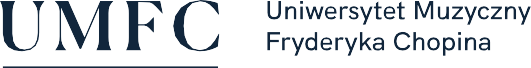 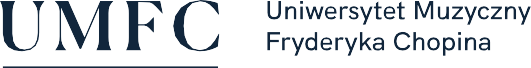 SPOSOBY REALIZACJI I WERYFIKACJI EFEKTÓW UCZENIA SIĘ ZOSTAŁY DOSTOSOWANE DO SYTACJI EPIDEMIOLOGICZNEJ WEWNĘTRZNYMI AKTAMI PRAWNYMI UCZELNINazwa przedmiotu:Drugi instrument – flet prostyNazwa przedmiotu:Drugi instrument – flet prostyNazwa przedmiotu:Drugi instrument – flet prostyNazwa przedmiotu:Drugi instrument – flet prostyNazwa przedmiotu:Drugi instrument – flet prostyNazwa przedmiotu:Drugi instrument – flet prostyNazwa przedmiotu:Drugi instrument – flet prostyNazwa przedmiotu:Drugi instrument – flet prostyNazwa przedmiotu:Drugi instrument – flet prostyNazwa przedmiotu:Drugi instrument – flet prostyNazwa przedmiotu:Drugi instrument – flet prostyNazwa przedmiotu:Drugi instrument – flet prostyNazwa przedmiotu:Drugi instrument – flet prostyNazwa przedmiotu:Drugi instrument – flet prostyNazwa przedmiotu:Drugi instrument – flet prostyNazwa przedmiotu:Drugi instrument – flet prostyNazwa przedmiotu:Drugi instrument – flet prostyNazwa przedmiotu:Drugi instrument – flet prostyNazwa przedmiotu:Drugi instrument – flet prostyNazwa przedmiotu:Drugi instrument – flet prostyNazwa przedmiotu:Drugi instrument – flet prostyNazwa przedmiotu:Drugi instrument – flet prostyNazwa przedmiotu:Drugi instrument – flet prostyJednostka prowadząca przedmiot:UMFC Filia w BiałymstokuWydział Instrumentalno-Pedagogiczny, Edukacji Muzycznej i WokalistykiJednostka prowadząca przedmiot:UMFC Filia w BiałymstokuWydział Instrumentalno-Pedagogiczny, Edukacji Muzycznej i WokalistykiJednostka prowadząca przedmiot:UMFC Filia w BiałymstokuWydział Instrumentalno-Pedagogiczny, Edukacji Muzycznej i WokalistykiJednostka prowadząca przedmiot:UMFC Filia w BiałymstokuWydział Instrumentalno-Pedagogiczny, Edukacji Muzycznej i WokalistykiJednostka prowadząca przedmiot:UMFC Filia w BiałymstokuWydział Instrumentalno-Pedagogiczny, Edukacji Muzycznej i WokalistykiJednostka prowadząca przedmiot:UMFC Filia w BiałymstokuWydział Instrumentalno-Pedagogiczny, Edukacji Muzycznej i WokalistykiJednostka prowadząca przedmiot:UMFC Filia w BiałymstokuWydział Instrumentalno-Pedagogiczny, Edukacji Muzycznej i WokalistykiJednostka prowadząca przedmiot:UMFC Filia w BiałymstokuWydział Instrumentalno-Pedagogiczny, Edukacji Muzycznej i WokalistykiJednostka prowadząca przedmiot:UMFC Filia w BiałymstokuWydział Instrumentalno-Pedagogiczny, Edukacji Muzycznej i WokalistykiJednostka prowadząca przedmiot:UMFC Filia w BiałymstokuWydział Instrumentalno-Pedagogiczny, Edukacji Muzycznej i WokalistykiJednostka prowadząca przedmiot:UMFC Filia w BiałymstokuWydział Instrumentalno-Pedagogiczny, Edukacji Muzycznej i WokalistykiJednostka prowadząca przedmiot:UMFC Filia w BiałymstokuWydział Instrumentalno-Pedagogiczny, Edukacji Muzycznej i WokalistykiJednostka prowadząca przedmiot:UMFC Filia w BiałymstokuWydział Instrumentalno-Pedagogiczny, Edukacji Muzycznej i WokalistykiJednostka prowadząca przedmiot:UMFC Filia w BiałymstokuWydział Instrumentalno-Pedagogiczny, Edukacji Muzycznej i WokalistykiJednostka prowadząca przedmiot:UMFC Filia w BiałymstokuWydział Instrumentalno-Pedagogiczny, Edukacji Muzycznej i WokalistykiJednostka prowadząca przedmiot:UMFC Filia w BiałymstokuWydział Instrumentalno-Pedagogiczny, Edukacji Muzycznej i WokalistykiJednostka prowadząca przedmiot:UMFC Filia w BiałymstokuWydział Instrumentalno-Pedagogiczny, Edukacji Muzycznej i WokalistykiJednostka prowadząca przedmiot:UMFC Filia w BiałymstokuWydział Instrumentalno-Pedagogiczny, Edukacji Muzycznej i WokalistykiJednostka prowadząca przedmiot:UMFC Filia w BiałymstokuWydział Instrumentalno-Pedagogiczny, Edukacji Muzycznej i WokalistykiRok akademicki:2020/2021Rok akademicki:2020/2021Rok akademicki:2020/2021Rok akademicki:2020/2021Kierunek:edukacja artystyczna w zakresie sztuki muzycznejKierunek:edukacja artystyczna w zakresie sztuki muzycznejKierunek:edukacja artystyczna w zakresie sztuki muzycznejKierunek:edukacja artystyczna w zakresie sztuki muzycznejKierunek:edukacja artystyczna w zakresie sztuki muzycznejKierunek:edukacja artystyczna w zakresie sztuki muzycznejKierunek:edukacja artystyczna w zakresie sztuki muzycznejKierunek:edukacja artystyczna w zakresie sztuki muzycznejKierunek:edukacja artystyczna w zakresie sztuki muzycznejKierunek:edukacja artystyczna w zakresie sztuki muzycznejKierunek:edukacja artystyczna w zakresie sztuki muzycznejKierunek:edukacja artystyczna w zakresie sztuki muzycznejSpecjalność:prowadzenie zespołów muzycznych, muzyka szkolnaSpecjalność:prowadzenie zespołów muzycznych, muzyka szkolnaSpecjalność:prowadzenie zespołów muzycznych, muzyka szkolnaSpecjalność:prowadzenie zespołów muzycznych, muzyka szkolnaSpecjalność:prowadzenie zespołów muzycznych, muzyka szkolnaSpecjalność:prowadzenie zespołów muzycznych, muzyka szkolnaSpecjalność:prowadzenie zespołów muzycznych, muzyka szkolnaSpecjalność:prowadzenie zespołów muzycznych, muzyka szkolnaSpecjalność:prowadzenie zespołów muzycznych, muzyka szkolnaSpecjalność:prowadzenie zespołów muzycznych, muzyka szkolnaSpecjalność:prowadzenie zespołów muzycznych, muzyka szkolnaForma studiów:Stacjonarne, pierwszego stopniaForma studiów:Stacjonarne, pierwszego stopniaForma studiów:Stacjonarne, pierwszego stopniaForma studiów:Stacjonarne, pierwszego stopniaForma studiów:Stacjonarne, pierwszego stopniaForma studiów:Stacjonarne, pierwszego stopniaForma studiów:Stacjonarne, pierwszego stopniaForma studiów:Stacjonarne, pierwszego stopniaProfil kształcenia:ogólnoakademicki  (A)Profil kształcenia:ogólnoakademicki  (A)Profil kształcenia:ogólnoakademicki  (A)Profil kształcenia:ogólnoakademicki  (A)Profil kształcenia:ogólnoakademicki  (A)Profil kształcenia:ogólnoakademicki  (A)Profil kształcenia:ogólnoakademicki  (A)Status przedmiotu:obowiązkowyStatus przedmiotu:obowiązkowyStatus przedmiotu:obowiązkowyStatus przedmiotu:obowiązkowyStatus przedmiotu:obowiązkowyStatus przedmiotu:obowiązkowyStatus przedmiotu:obowiązkowyStatus przedmiotu:obowiązkowyForma zajęć:ćwiczeniaForma zajęć:ćwiczeniaForma zajęć:ćwiczeniaForma zajęć:ćwiczeniaForma zajęć:ćwiczeniaForma zajęć:ćwiczeniaJęzyk przedmiotu:polskiJęzyk przedmiotu:polskiJęzyk przedmiotu:polskiJęzyk przedmiotu:polskiJęzyk przedmiotu:polskiJęzyk przedmiotu:polskiJęzyk przedmiotu:polskiRok/semestr:R. I-II/ sem. I-IVRok/semestr:R. I-II/ sem. I-IVRok/semestr:R. I-II/ sem. I-IVRok/semestr:R. I-II/ sem. I-IVRok/semestr:R. I-II/ sem. I-IVRok/semestr:R. I-II/ sem. I-IVWymiar godzin:60Wymiar godzin:60Wymiar godzin:60Wymiar godzin:60Koordynator przedmiotuKoordynator przedmiotuKoordynator przedmiotuKoordynator przedmiotuKierownik Katedry Chóralistyki i Edukacji ArtystycznejKierownik Katedry Chóralistyki i Edukacji ArtystycznejKierownik Katedry Chóralistyki i Edukacji ArtystycznejKierownik Katedry Chóralistyki i Edukacji ArtystycznejKierownik Katedry Chóralistyki i Edukacji ArtystycznejKierownik Katedry Chóralistyki i Edukacji ArtystycznejKierownik Katedry Chóralistyki i Edukacji ArtystycznejKierownik Katedry Chóralistyki i Edukacji ArtystycznejKierownik Katedry Chóralistyki i Edukacji ArtystycznejKierownik Katedry Chóralistyki i Edukacji ArtystycznejKierownik Katedry Chóralistyki i Edukacji ArtystycznejKierownik Katedry Chóralistyki i Edukacji ArtystycznejKierownik Katedry Chóralistyki i Edukacji ArtystycznejKierownik Katedry Chóralistyki i Edukacji ArtystycznejKierownik Katedry Chóralistyki i Edukacji ArtystycznejKierownik Katedry Chóralistyki i Edukacji ArtystycznejKierownik Katedry Chóralistyki i Edukacji ArtystycznejKierownik Katedry Chóralistyki i Edukacji ArtystycznejKierownik Katedry Chóralistyki i Edukacji ArtystycznejProwadzący zajęciaProwadzący zajęciaProwadzący zajęciaProwadzący zajęciamgr Małgorzata Drewnowskamgr Małgorzata Drewnowskamgr Małgorzata Drewnowskamgr Małgorzata Drewnowskamgr Małgorzata Drewnowskamgr Małgorzata Drewnowskamgr Małgorzata Drewnowskamgr Małgorzata Drewnowskamgr Małgorzata Drewnowskamgr Małgorzata Drewnowskamgr Małgorzata Drewnowskamgr Małgorzata Drewnowskamgr Małgorzata Drewnowskamgr Małgorzata Drewnowskamgr Małgorzata Drewnowskamgr Małgorzata Drewnowskamgr Małgorzata Drewnowskamgr Małgorzata Drewnowskamgr Małgorzata DrewnowskaCele przedmiotuCele przedmiotuCele przedmiotuCele przedmiotuRealizacja przedmiotu ma na celu rozszerzenie wiedzy i umiejętności z obszaru instrumentarium związanego z przyszłą pracą zawodową studenta, poprzez:poznawanie i rozwijanie techniki instrumentalnej na bazie poprawnego aparatu gry;rozwijanie wrażliwości muzycznej (przede wszystkim wrażliwości na jakość dźwięku, intonację, rytm, tempo);kształtowanie umiejętności interpretacyjnych;rozwijanie umiejętności gry a’vista i transpozycji;kształtowanie umiejętności samodzielnej pracy nad utworem;przygotowanie do gry w zespole instrumentalnym lub instrumentalno-wokalnym.Realizacja przedmiotu ma na celu rozszerzenie wiedzy i umiejętności z obszaru instrumentarium związanego z przyszłą pracą zawodową studenta, poprzez:poznawanie i rozwijanie techniki instrumentalnej na bazie poprawnego aparatu gry;rozwijanie wrażliwości muzycznej (przede wszystkim wrażliwości na jakość dźwięku, intonację, rytm, tempo);kształtowanie umiejętności interpretacyjnych;rozwijanie umiejętności gry a’vista i transpozycji;kształtowanie umiejętności samodzielnej pracy nad utworem;przygotowanie do gry w zespole instrumentalnym lub instrumentalno-wokalnym.Realizacja przedmiotu ma na celu rozszerzenie wiedzy i umiejętności z obszaru instrumentarium związanego z przyszłą pracą zawodową studenta, poprzez:poznawanie i rozwijanie techniki instrumentalnej na bazie poprawnego aparatu gry;rozwijanie wrażliwości muzycznej (przede wszystkim wrażliwości na jakość dźwięku, intonację, rytm, tempo);kształtowanie umiejętności interpretacyjnych;rozwijanie umiejętności gry a’vista i transpozycji;kształtowanie umiejętności samodzielnej pracy nad utworem;przygotowanie do gry w zespole instrumentalnym lub instrumentalno-wokalnym.Realizacja przedmiotu ma na celu rozszerzenie wiedzy i umiejętności z obszaru instrumentarium związanego z przyszłą pracą zawodową studenta, poprzez:poznawanie i rozwijanie techniki instrumentalnej na bazie poprawnego aparatu gry;rozwijanie wrażliwości muzycznej (przede wszystkim wrażliwości na jakość dźwięku, intonację, rytm, tempo);kształtowanie umiejętności interpretacyjnych;rozwijanie umiejętności gry a’vista i transpozycji;kształtowanie umiejętności samodzielnej pracy nad utworem;przygotowanie do gry w zespole instrumentalnym lub instrumentalno-wokalnym.Realizacja przedmiotu ma na celu rozszerzenie wiedzy i umiejętności z obszaru instrumentarium związanego z przyszłą pracą zawodową studenta, poprzez:poznawanie i rozwijanie techniki instrumentalnej na bazie poprawnego aparatu gry;rozwijanie wrażliwości muzycznej (przede wszystkim wrażliwości na jakość dźwięku, intonację, rytm, tempo);kształtowanie umiejętności interpretacyjnych;rozwijanie umiejętności gry a’vista i transpozycji;kształtowanie umiejętności samodzielnej pracy nad utworem;przygotowanie do gry w zespole instrumentalnym lub instrumentalno-wokalnym.Realizacja przedmiotu ma na celu rozszerzenie wiedzy i umiejętności z obszaru instrumentarium związanego z przyszłą pracą zawodową studenta, poprzez:poznawanie i rozwijanie techniki instrumentalnej na bazie poprawnego aparatu gry;rozwijanie wrażliwości muzycznej (przede wszystkim wrażliwości na jakość dźwięku, intonację, rytm, tempo);kształtowanie umiejętności interpretacyjnych;rozwijanie umiejętności gry a’vista i transpozycji;kształtowanie umiejętności samodzielnej pracy nad utworem;przygotowanie do gry w zespole instrumentalnym lub instrumentalno-wokalnym.Realizacja przedmiotu ma na celu rozszerzenie wiedzy i umiejętności z obszaru instrumentarium związanego z przyszłą pracą zawodową studenta, poprzez:poznawanie i rozwijanie techniki instrumentalnej na bazie poprawnego aparatu gry;rozwijanie wrażliwości muzycznej (przede wszystkim wrażliwości na jakość dźwięku, intonację, rytm, tempo);kształtowanie umiejętności interpretacyjnych;rozwijanie umiejętności gry a’vista i transpozycji;kształtowanie umiejętności samodzielnej pracy nad utworem;przygotowanie do gry w zespole instrumentalnym lub instrumentalno-wokalnym.Realizacja przedmiotu ma na celu rozszerzenie wiedzy i umiejętności z obszaru instrumentarium związanego z przyszłą pracą zawodową studenta, poprzez:poznawanie i rozwijanie techniki instrumentalnej na bazie poprawnego aparatu gry;rozwijanie wrażliwości muzycznej (przede wszystkim wrażliwości na jakość dźwięku, intonację, rytm, tempo);kształtowanie umiejętności interpretacyjnych;rozwijanie umiejętności gry a’vista i transpozycji;kształtowanie umiejętności samodzielnej pracy nad utworem;przygotowanie do gry w zespole instrumentalnym lub instrumentalno-wokalnym.Realizacja przedmiotu ma na celu rozszerzenie wiedzy i umiejętności z obszaru instrumentarium związanego z przyszłą pracą zawodową studenta, poprzez:poznawanie i rozwijanie techniki instrumentalnej na bazie poprawnego aparatu gry;rozwijanie wrażliwości muzycznej (przede wszystkim wrażliwości na jakość dźwięku, intonację, rytm, tempo);kształtowanie umiejętności interpretacyjnych;rozwijanie umiejętności gry a’vista i transpozycji;kształtowanie umiejętności samodzielnej pracy nad utworem;przygotowanie do gry w zespole instrumentalnym lub instrumentalno-wokalnym.Realizacja przedmiotu ma na celu rozszerzenie wiedzy i umiejętności z obszaru instrumentarium związanego z przyszłą pracą zawodową studenta, poprzez:poznawanie i rozwijanie techniki instrumentalnej na bazie poprawnego aparatu gry;rozwijanie wrażliwości muzycznej (przede wszystkim wrażliwości na jakość dźwięku, intonację, rytm, tempo);kształtowanie umiejętności interpretacyjnych;rozwijanie umiejętności gry a’vista i transpozycji;kształtowanie umiejętności samodzielnej pracy nad utworem;przygotowanie do gry w zespole instrumentalnym lub instrumentalno-wokalnym.Realizacja przedmiotu ma na celu rozszerzenie wiedzy i umiejętności z obszaru instrumentarium związanego z przyszłą pracą zawodową studenta, poprzez:poznawanie i rozwijanie techniki instrumentalnej na bazie poprawnego aparatu gry;rozwijanie wrażliwości muzycznej (przede wszystkim wrażliwości na jakość dźwięku, intonację, rytm, tempo);kształtowanie umiejętności interpretacyjnych;rozwijanie umiejętności gry a’vista i transpozycji;kształtowanie umiejętności samodzielnej pracy nad utworem;przygotowanie do gry w zespole instrumentalnym lub instrumentalno-wokalnym.Realizacja przedmiotu ma na celu rozszerzenie wiedzy i umiejętności z obszaru instrumentarium związanego z przyszłą pracą zawodową studenta, poprzez:poznawanie i rozwijanie techniki instrumentalnej na bazie poprawnego aparatu gry;rozwijanie wrażliwości muzycznej (przede wszystkim wrażliwości na jakość dźwięku, intonację, rytm, tempo);kształtowanie umiejętności interpretacyjnych;rozwijanie umiejętności gry a’vista i transpozycji;kształtowanie umiejętności samodzielnej pracy nad utworem;przygotowanie do gry w zespole instrumentalnym lub instrumentalno-wokalnym.Realizacja przedmiotu ma na celu rozszerzenie wiedzy i umiejętności z obszaru instrumentarium związanego z przyszłą pracą zawodową studenta, poprzez:poznawanie i rozwijanie techniki instrumentalnej na bazie poprawnego aparatu gry;rozwijanie wrażliwości muzycznej (przede wszystkim wrażliwości na jakość dźwięku, intonację, rytm, tempo);kształtowanie umiejętności interpretacyjnych;rozwijanie umiejętności gry a’vista i transpozycji;kształtowanie umiejętności samodzielnej pracy nad utworem;przygotowanie do gry w zespole instrumentalnym lub instrumentalno-wokalnym.Realizacja przedmiotu ma na celu rozszerzenie wiedzy i umiejętności z obszaru instrumentarium związanego z przyszłą pracą zawodową studenta, poprzez:poznawanie i rozwijanie techniki instrumentalnej na bazie poprawnego aparatu gry;rozwijanie wrażliwości muzycznej (przede wszystkim wrażliwości na jakość dźwięku, intonację, rytm, tempo);kształtowanie umiejętności interpretacyjnych;rozwijanie umiejętności gry a’vista i transpozycji;kształtowanie umiejętności samodzielnej pracy nad utworem;przygotowanie do gry w zespole instrumentalnym lub instrumentalno-wokalnym.Realizacja przedmiotu ma na celu rozszerzenie wiedzy i umiejętności z obszaru instrumentarium związanego z przyszłą pracą zawodową studenta, poprzez:poznawanie i rozwijanie techniki instrumentalnej na bazie poprawnego aparatu gry;rozwijanie wrażliwości muzycznej (przede wszystkim wrażliwości na jakość dźwięku, intonację, rytm, tempo);kształtowanie umiejętności interpretacyjnych;rozwijanie umiejętności gry a’vista i transpozycji;kształtowanie umiejętności samodzielnej pracy nad utworem;przygotowanie do gry w zespole instrumentalnym lub instrumentalno-wokalnym.Realizacja przedmiotu ma na celu rozszerzenie wiedzy i umiejętności z obszaru instrumentarium związanego z przyszłą pracą zawodową studenta, poprzez:poznawanie i rozwijanie techniki instrumentalnej na bazie poprawnego aparatu gry;rozwijanie wrażliwości muzycznej (przede wszystkim wrażliwości na jakość dźwięku, intonację, rytm, tempo);kształtowanie umiejętności interpretacyjnych;rozwijanie umiejętności gry a’vista i transpozycji;kształtowanie umiejętności samodzielnej pracy nad utworem;przygotowanie do gry w zespole instrumentalnym lub instrumentalno-wokalnym.Realizacja przedmiotu ma na celu rozszerzenie wiedzy i umiejętności z obszaru instrumentarium związanego z przyszłą pracą zawodową studenta, poprzez:poznawanie i rozwijanie techniki instrumentalnej na bazie poprawnego aparatu gry;rozwijanie wrażliwości muzycznej (przede wszystkim wrażliwości na jakość dźwięku, intonację, rytm, tempo);kształtowanie umiejętności interpretacyjnych;rozwijanie umiejętności gry a’vista i transpozycji;kształtowanie umiejętności samodzielnej pracy nad utworem;przygotowanie do gry w zespole instrumentalnym lub instrumentalno-wokalnym.Realizacja przedmiotu ma na celu rozszerzenie wiedzy i umiejętności z obszaru instrumentarium związanego z przyszłą pracą zawodową studenta, poprzez:poznawanie i rozwijanie techniki instrumentalnej na bazie poprawnego aparatu gry;rozwijanie wrażliwości muzycznej (przede wszystkim wrażliwości na jakość dźwięku, intonację, rytm, tempo);kształtowanie umiejętności interpretacyjnych;rozwijanie umiejętności gry a’vista i transpozycji;kształtowanie umiejętności samodzielnej pracy nad utworem;przygotowanie do gry w zespole instrumentalnym lub instrumentalno-wokalnym.Realizacja przedmiotu ma na celu rozszerzenie wiedzy i umiejętności z obszaru instrumentarium związanego z przyszłą pracą zawodową studenta, poprzez:poznawanie i rozwijanie techniki instrumentalnej na bazie poprawnego aparatu gry;rozwijanie wrażliwości muzycznej (przede wszystkim wrażliwości na jakość dźwięku, intonację, rytm, tempo);kształtowanie umiejętności interpretacyjnych;rozwijanie umiejętności gry a’vista i transpozycji;kształtowanie umiejętności samodzielnej pracy nad utworem;przygotowanie do gry w zespole instrumentalnym lub instrumentalno-wokalnym.Wymagania wstępneWymagania wstępneWymagania wstępneWymagania wstępneZgodnie z regulaminem studiówZgodnie z regulaminem studiówZgodnie z regulaminem studiówZgodnie z regulaminem studiówZgodnie z regulaminem studiówZgodnie z regulaminem studiówZgodnie z regulaminem studiówZgodnie z regulaminem studiówZgodnie z regulaminem studiówZgodnie z regulaminem studiówZgodnie z regulaminem studiówZgodnie z regulaminem studiówZgodnie z regulaminem studiówZgodnie z regulaminem studiówZgodnie z regulaminem studiówZgodnie z regulaminem studiówZgodnie z regulaminem studiówZgodnie z regulaminem studiówZgodnie z regulaminem studiówKategorie efektówNr efektuNr efektuNr efektuEFEKTY UCZENIA SIĘ DLA PRZEDMIOTUEFEKTY UCZENIA SIĘ DLA PRZEDMIOTUEFEKTY UCZENIA SIĘ DLA PRZEDMIOTUEFEKTY UCZENIA SIĘ DLA PRZEDMIOTUEFEKTY UCZENIA SIĘ DLA PRZEDMIOTUEFEKTY UCZENIA SIĘ DLA PRZEDMIOTUEFEKTY UCZENIA SIĘ DLA PRZEDMIOTUEFEKTY UCZENIA SIĘ DLA PRZEDMIOTUEFEKTY UCZENIA SIĘ DLA PRZEDMIOTUEFEKTY UCZENIA SIĘ DLA PRZEDMIOTUEFEKTY UCZENIA SIĘ DLA PRZEDMIOTUEFEKTY UCZENIA SIĘ DLA PRZEDMIOTUEFEKTY UCZENIA SIĘ DLA PRZEDMIOTUEFEKTY UCZENIA SIĘ DLA PRZEDMIOTUEFEKTY UCZENIA SIĘ DLA PRZEDMIOTUEFEKTY UCZENIA SIĘ DLA PRZEDMIOTUEFEKTY UCZENIA SIĘ DLA PRZEDMIOTUNumer efektu kier./spec. Numer efektu kier./spec. Wiedza111zna podstawowy repertuar związany z fletem prostymzna podstawowy repertuar związany z fletem prostymzna podstawowy repertuar związany z fletem prostymzna podstawowy repertuar związany z fletem prostymzna podstawowy repertuar związany z fletem prostymzna podstawowy repertuar związany z fletem prostymzna podstawowy repertuar związany z fletem prostymzna podstawowy repertuar związany z fletem prostymzna podstawowy repertuar związany z fletem prostymzna podstawowy repertuar związany z fletem prostymzna podstawowy repertuar związany z fletem prostymzna podstawowy repertuar związany z fletem prostymzna podstawowy repertuar związany z fletem prostymzna podstawowy repertuar związany z fletem prostymzna podstawowy repertuar związany z fletem prostymzna podstawowy repertuar związany z fletem prostymzna podstawowy repertuar związany z fletem prostymS1_W1S1_W1Umiejętności222posiada znajomość i umiejętność wykonywania wybranych utworów z podstawowego repertuaru na flet prostyposiada znajomość i umiejętność wykonywania wybranych utworów z podstawowego repertuaru na flet prostyposiada znajomość i umiejętność wykonywania wybranych utworów z podstawowego repertuaru na flet prostyposiada znajomość i umiejętność wykonywania wybranych utworów z podstawowego repertuaru na flet prostyposiada znajomość i umiejętność wykonywania wybranych utworów z podstawowego repertuaru na flet prostyposiada znajomość i umiejętność wykonywania wybranych utworów z podstawowego repertuaru na flet prostyposiada znajomość i umiejętność wykonywania wybranych utworów z podstawowego repertuaru na flet prostyposiada znajomość i umiejętność wykonywania wybranych utworów z podstawowego repertuaru na flet prostyposiada znajomość i umiejętność wykonywania wybranych utworów z podstawowego repertuaru na flet prostyposiada znajomość i umiejętność wykonywania wybranych utworów z podstawowego repertuaru na flet prostyposiada znajomość i umiejętność wykonywania wybranych utworów z podstawowego repertuaru na flet prostyposiada znajomość i umiejętność wykonywania wybranych utworów z podstawowego repertuaru na flet prostyposiada znajomość i umiejętność wykonywania wybranych utworów z podstawowego repertuaru na flet prostyposiada znajomość i umiejętność wykonywania wybranych utworów z podstawowego repertuaru na flet prostyposiada znajomość i umiejętność wykonywania wybranych utworów z podstawowego repertuaru na flet prostyposiada znajomość i umiejętność wykonywania wybranych utworów z podstawowego repertuaru na flet prostyposiada znajomość i umiejętność wykonywania wybranych utworów z podstawowego repertuaru na flet prostyS1_U2S1_U2Kompetencje społeczne333posiada dobre nawyki dotyczące techniki i postawy, umożliwiające operowanie ciałemw sposób (z punktu widzenia fizjologii) najbardziej wydajny i bezpieczny w grze na flecie prostym, wykazuje umiejętność samodzielnego doskonalenia warsztatu technicznego gry na ww. instrumencieposiada dobre nawyki dotyczące techniki i postawy, umożliwiające operowanie ciałemw sposób (z punktu widzenia fizjologii) najbardziej wydajny i bezpieczny w grze na flecie prostym, wykazuje umiejętność samodzielnego doskonalenia warsztatu technicznego gry na ww. instrumencieposiada dobre nawyki dotyczące techniki i postawy, umożliwiające operowanie ciałemw sposób (z punktu widzenia fizjologii) najbardziej wydajny i bezpieczny w grze na flecie prostym, wykazuje umiejętność samodzielnego doskonalenia warsztatu technicznego gry na ww. instrumencieposiada dobre nawyki dotyczące techniki i postawy, umożliwiające operowanie ciałemw sposób (z punktu widzenia fizjologii) najbardziej wydajny i bezpieczny w grze na flecie prostym, wykazuje umiejętność samodzielnego doskonalenia warsztatu technicznego gry na ww. instrumencieposiada dobre nawyki dotyczące techniki i postawy, umożliwiające operowanie ciałemw sposób (z punktu widzenia fizjologii) najbardziej wydajny i bezpieczny w grze na flecie prostym, wykazuje umiejętność samodzielnego doskonalenia warsztatu technicznego gry na ww. instrumencieposiada dobre nawyki dotyczące techniki i postawy, umożliwiające operowanie ciałemw sposób (z punktu widzenia fizjologii) najbardziej wydajny i bezpieczny w grze na flecie prostym, wykazuje umiejętność samodzielnego doskonalenia warsztatu technicznego gry na ww. instrumencieposiada dobre nawyki dotyczące techniki i postawy, umożliwiające operowanie ciałemw sposób (z punktu widzenia fizjologii) najbardziej wydajny i bezpieczny w grze na flecie prostym, wykazuje umiejętność samodzielnego doskonalenia warsztatu technicznego gry na ww. instrumencieposiada dobre nawyki dotyczące techniki i postawy, umożliwiające operowanie ciałemw sposób (z punktu widzenia fizjologii) najbardziej wydajny i bezpieczny w grze na flecie prostym, wykazuje umiejętność samodzielnego doskonalenia warsztatu technicznego gry na ww. instrumencieposiada dobre nawyki dotyczące techniki i postawy, umożliwiające operowanie ciałemw sposób (z punktu widzenia fizjologii) najbardziej wydajny i bezpieczny w grze na flecie prostym, wykazuje umiejętność samodzielnego doskonalenia warsztatu technicznego gry na ww. instrumencieposiada dobre nawyki dotyczące techniki i postawy, umożliwiające operowanie ciałemw sposób (z punktu widzenia fizjologii) najbardziej wydajny i bezpieczny w grze na flecie prostym, wykazuje umiejętność samodzielnego doskonalenia warsztatu technicznego gry na ww. instrumencieposiada dobre nawyki dotyczące techniki i postawy, umożliwiające operowanie ciałemw sposób (z punktu widzenia fizjologii) najbardziej wydajny i bezpieczny w grze na flecie prostym, wykazuje umiejętność samodzielnego doskonalenia warsztatu technicznego gry na ww. instrumencieposiada dobre nawyki dotyczące techniki i postawy, umożliwiające operowanie ciałemw sposób (z punktu widzenia fizjologii) najbardziej wydajny i bezpieczny w grze na flecie prostym, wykazuje umiejętność samodzielnego doskonalenia warsztatu technicznego gry na ww. instrumencieposiada dobre nawyki dotyczące techniki i postawy, umożliwiające operowanie ciałemw sposób (z punktu widzenia fizjologii) najbardziej wydajny i bezpieczny w grze na flecie prostym, wykazuje umiejętność samodzielnego doskonalenia warsztatu technicznego gry na ww. instrumencieposiada dobre nawyki dotyczące techniki i postawy, umożliwiające operowanie ciałemw sposób (z punktu widzenia fizjologii) najbardziej wydajny i bezpieczny w grze na flecie prostym, wykazuje umiejętność samodzielnego doskonalenia warsztatu technicznego gry na ww. instrumencieposiada dobre nawyki dotyczące techniki i postawy, umożliwiające operowanie ciałemw sposób (z punktu widzenia fizjologii) najbardziej wydajny i bezpieczny w grze na flecie prostym, wykazuje umiejętność samodzielnego doskonalenia warsztatu technicznego gry na ww. instrumencieposiada dobre nawyki dotyczące techniki i postawy, umożliwiające operowanie ciałemw sposób (z punktu widzenia fizjologii) najbardziej wydajny i bezpieczny w grze na flecie prostym, wykazuje umiejętność samodzielnego doskonalenia warsztatu technicznego gry na ww. instrumencieposiada dobre nawyki dotyczące techniki i postawy, umożliwiające operowanie ciałemw sposób (z punktu widzenia fizjologii) najbardziej wydajny i bezpieczny w grze na flecie prostym, wykazuje umiejętność samodzielnego doskonalenia warsztatu technicznego gry na ww. instrumencieS1_U7S1_U7TREŚCI PROGRAMOWE PRZEDMIOTU TREŚCI PROGRAMOWE PRZEDMIOTU TREŚCI PROGRAMOWE PRZEDMIOTU TREŚCI PROGRAMOWE PRZEDMIOTU TREŚCI PROGRAMOWE PRZEDMIOTU TREŚCI PROGRAMOWE PRZEDMIOTU TREŚCI PROGRAMOWE PRZEDMIOTU TREŚCI PROGRAMOWE PRZEDMIOTU TREŚCI PROGRAMOWE PRZEDMIOTU TREŚCI PROGRAMOWE PRZEDMIOTU TREŚCI PROGRAMOWE PRZEDMIOTU TREŚCI PROGRAMOWE PRZEDMIOTU TREŚCI PROGRAMOWE PRZEDMIOTU TREŚCI PROGRAMOWE PRZEDMIOTU TREŚCI PROGRAMOWE PRZEDMIOTU TREŚCI PROGRAMOWE PRZEDMIOTU TREŚCI PROGRAMOWE PRZEDMIOTU TREŚCI PROGRAMOWE PRZEDMIOTU TREŚCI PROGRAMOWE PRZEDMIOTU TREŚCI PROGRAMOWE PRZEDMIOTU TREŚCI PROGRAMOWE PRZEDMIOTU Liczba godzinLiczba godzinSemestr IZ uwagi na indywidualny charakter zajęć, temat i problematyka poszczególnych lekcji jest dostosowywana do aktualnych umiejętności studenta. Część zagadnień realizowana jest przez cały okres nauki (np. ćwiczenie techniki oddechowej, zadęcia, ćwiczenie gry a’vista). Zapoznanie z wiadomościami z zakresu historii instrumentu (poznanie odmian fletów, ich historycznej funkcji                i walorów muzycznych), budowy instrumentu i sposobów jego pielęgnacji.Kształtowanie prawidłowego aparatu gry: postawa, technika oddechowa (rodzaje oddechu); technika wydobycia dźwięku i zadęcia; układ rąk i palców, zasady palcowania w obrębie pierwszej oktawy w tonacjach 
F-dur i C-dur. Kształtowanie techniki gry: kształtowanie dźwięku na przykładach długich wartości nut i wybranych wprawkach, ćwiczenie artykulacji – artykulacja non legato i legato na wybranym materiale dźwiękowym.Opracowanie wybranych ćwiczeń/utworów.Semestr IZ uwagi na indywidualny charakter zajęć, temat i problematyka poszczególnych lekcji jest dostosowywana do aktualnych umiejętności studenta. Część zagadnień realizowana jest przez cały okres nauki (np. ćwiczenie techniki oddechowej, zadęcia, ćwiczenie gry a’vista). Zapoznanie z wiadomościami z zakresu historii instrumentu (poznanie odmian fletów, ich historycznej funkcji                i walorów muzycznych), budowy instrumentu i sposobów jego pielęgnacji.Kształtowanie prawidłowego aparatu gry: postawa, technika oddechowa (rodzaje oddechu); technika wydobycia dźwięku i zadęcia; układ rąk i palców, zasady palcowania w obrębie pierwszej oktawy w tonacjach 
F-dur i C-dur. Kształtowanie techniki gry: kształtowanie dźwięku na przykładach długich wartości nut i wybranych wprawkach, ćwiczenie artykulacji – artykulacja non legato i legato na wybranym materiale dźwiękowym.Opracowanie wybranych ćwiczeń/utworów.Semestr IZ uwagi na indywidualny charakter zajęć, temat i problematyka poszczególnych lekcji jest dostosowywana do aktualnych umiejętności studenta. Część zagadnień realizowana jest przez cały okres nauki (np. ćwiczenie techniki oddechowej, zadęcia, ćwiczenie gry a’vista). Zapoznanie z wiadomościami z zakresu historii instrumentu (poznanie odmian fletów, ich historycznej funkcji                i walorów muzycznych), budowy instrumentu i sposobów jego pielęgnacji.Kształtowanie prawidłowego aparatu gry: postawa, technika oddechowa (rodzaje oddechu); technika wydobycia dźwięku i zadęcia; układ rąk i palców, zasady palcowania w obrębie pierwszej oktawy w tonacjach 
F-dur i C-dur. Kształtowanie techniki gry: kształtowanie dźwięku na przykładach długich wartości nut i wybranych wprawkach, ćwiczenie artykulacji – artykulacja non legato i legato na wybranym materiale dźwiękowym.Opracowanie wybranych ćwiczeń/utworów.Semestr IZ uwagi na indywidualny charakter zajęć, temat i problematyka poszczególnych lekcji jest dostosowywana do aktualnych umiejętności studenta. Część zagadnień realizowana jest przez cały okres nauki (np. ćwiczenie techniki oddechowej, zadęcia, ćwiczenie gry a’vista). Zapoznanie z wiadomościami z zakresu historii instrumentu (poznanie odmian fletów, ich historycznej funkcji                i walorów muzycznych), budowy instrumentu i sposobów jego pielęgnacji.Kształtowanie prawidłowego aparatu gry: postawa, technika oddechowa (rodzaje oddechu); technika wydobycia dźwięku i zadęcia; układ rąk i palców, zasady palcowania w obrębie pierwszej oktawy w tonacjach 
F-dur i C-dur. Kształtowanie techniki gry: kształtowanie dźwięku na przykładach długich wartości nut i wybranych wprawkach, ćwiczenie artykulacji – artykulacja non legato i legato na wybranym materiale dźwiękowym.Opracowanie wybranych ćwiczeń/utworów.Semestr IZ uwagi na indywidualny charakter zajęć, temat i problematyka poszczególnych lekcji jest dostosowywana do aktualnych umiejętności studenta. Część zagadnień realizowana jest przez cały okres nauki (np. ćwiczenie techniki oddechowej, zadęcia, ćwiczenie gry a’vista). Zapoznanie z wiadomościami z zakresu historii instrumentu (poznanie odmian fletów, ich historycznej funkcji                i walorów muzycznych), budowy instrumentu i sposobów jego pielęgnacji.Kształtowanie prawidłowego aparatu gry: postawa, technika oddechowa (rodzaje oddechu); technika wydobycia dźwięku i zadęcia; układ rąk i palców, zasady palcowania w obrębie pierwszej oktawy w tonacjach 
F-dur i C-dur. Kształtowanie techniki gry: kształtowanie dźwięku na przykładach długich wartości nut i wybranych wprawkach, ćwiczenie artykulacji – artykulacja non legato i legato na wybranym materiale dźwiękowym.Opracowanie wybranych ćwiczeń/utworów.Semestr IZ uwagi na indywidualny charakter zajęć, temat i problematyka poszczególnych lekcji jest dostosowywana do aktualnych umiejętności studenta. Część zagadnień realizowana jest przez cały okres nauki (np. ćwiczenie techniki oddechowej, zadęcia, ćwiczenie gry a’vista). Zapoznanie z wiadomościami z zakresu historii instrumentu (poznanie odmian fletów, ich historycznej funkcji                i walorów muzycznych), budowy instrumentu i sposobów jego pielęgnacji.Kształtowanie prawidłowego aparatu gry: postawa, technika oddechowa (rodzaje oddechu); technika wydobycia dźwięku i zadęcia; układ rąk i palców, zasady palcowania w obrębie pierwszej oktawy w tonacjach 
F-dur i C-dur. Kształtowanie techniki gry: kształtowanie dźwięku na przykładach długich wartości nut i wybranych wprawkach, ćwiczenie artykulacji – artykulacja non legato i legato na wybranym materiale dźwiękowym.Opracowanie wybranych ćwiczeń/utworów.Semestr IZ uwagi na indywidualny charakter zajęć, temat i problematyka poszczególnych lekcji jest dostosowywana do aktualnych umiejętności studenta. Część zagadnień realizowana jest przez cały okres nauki (np. ćwiczenie techniki oddechowej, zadęcia, ćwiczenie gry a’vista). Zapoznanie z wiadomościami z zakresu historii instrumentu (poznanie odmian fletów, ich historycznej funkcji                i walorów muzycznych), budowy instrumentu i sposobów jego pielęgnacji.Kształtowanie prawidłowego aparatu gry: postawa, technika oddechowa (rodzaje oddechu); technika wydobycia dźwięku i zadęcia; układ rąk i palców, zasady palcowania w obrębie pierwszej oktawy w tonacjach 
F-dur i C-dur. Kształtowanie techniki gry: kształtowanie dźwięku na przykładach długich wartości nut i wybranych wprawkach, ćwiczenie artykulacji – artykulacja non legato i legato na wybranym materiale dźwiękowym.Opracowanie wybranych ćwiczeń/utworów.Semestr IZ uwagi na indywidualny charakter zajęć, temat i problematyka poszczególnych lekcji jest dostosowywana do aktualnych umiejętności studenta. Część zagadnień realizowana jest przez cały okres nauki (np. ćwiczenie techniki oddechowej, zadęcia, ćwiczenie gry a’vista). Zapoznanie z wiadomościami z zakresu historii instrumentu (poznanie odmian fletów, ich historycznej funkcji                i walorów muzycznych), budowy instrumentu i sposobów jego pielęgnacji.Kształtowanie prawidłowego aparatu gry: postawa, technika oddechowa (rodzaje oddechu); technika wydobycia dźwięku i zadęcia; układ rąk i palców, zasady palcowania w obrębie pierwszej oktawy w tonacjach 
F-dur i C-dur. Kształtowanie techniki gry: kształtowanie dźwięku na przykładach długich wartości nut i wybranych wprawkach, ćwiczenie artykulacji – artykulacja non legato i legato na wybranym materiale dźwiękowym.Opracowanie wybranych ćwiczeń/utworów.Semestr IZ uwagi na indywidualny charakter zajęć, temat i problematyka poszczególnych lekcji jest dostosowywana do aktualnych umiejętności studenta. Część zagadnień realizowana jest przez cały okres nauki (np. ćwiczenie techniki oddechowej, zadęcia, ćwiczenie gry a’vista). Zapoznanie z wiadomościami z zakresu historii instrumentu (poznanie odmian fletów, ich historycznej funkcji                i walorów muzycznych), budowy instrumentu i sposobów jego pielęgnacji.Kształtowanie prawidłowego aparatu gry: postawa, technika oddechowa (rodzaje oddechu); technika wydobycia dźwięku i zadęcia; układ rąk i palców, zasady palcowania w obrębie pierwszej oktawy w tonacjach 
F-dur i C-dur. Kształtowanie techniki gry: kształtowanie dźwięku na przykładach długich wartości nut i wybranych wprawkach, ćwiczenie artykulacji – artykulacja non legato i legato na wybranym materiale dźwiękowym.Opracowanie wybranych ćwiczeń/utworów.Semestr IZ uwagi na indywidualny charakter zajęć, temat i problematyka poszczególnych lekcji jest dostosowywana do aktualnych umiejętności studenta. Część zagadnień realizowana jest przez cały okres nauki (np. ćwiczenie techniki oddechowej, zadęcia, ćwiczenie gry a’vista). Zapoznanie z wiadomościami z zakresu historii instrumentu (poznanie odmian fletów, ich historycznej funkcji                i walorów muzycznych), budowy instrumentu i sposobów jego pielęgnacji.Kształtowanie prawidłowego aparatu gry: postawa, technika oddechowa (rodzaje oddechu); technika wydobycia dźwięku i zadęcia; układ rąk i palców, zasady palcowania w obrębie pierwszej oktawy w tonacjach 
F-dur i C-dur. Kształtowanie techniki gry: kształtowanie dźwięku na przykładach długich wartości nut i wybranych wprawkach, ćwiczenie artykulacji – artykulacja non legato i legato na wybranym materiale dźwiękowym.Opracowanie wybranych ćwiczeń/utworów.Semestr IZ uwagi na indywidualny charakter zajęć, temat i problematyka poszczególnych lekcji jest dostosowywana do aktualnych umiejętności studenta. Część zagadnień realizowana jest przez cały okres nauki (np. ćwiczenie techniki oddechowej, zadęcia, ćwiczenie gry a’vista). Zapoznanie z wiadomościami z zakresu historii instrumentu (poznanie odmian fletów, ich historycznej funkcji                i walorów muzycznych), budowy instrumentu i sposobów jego pielęgnacji.Kształtowanie prawidłowego aparatu gry: postawa, technika oddechowa (rodzaje oddechu); technika wydobycia dźwięku i zadęcia; układ rąk i palców, zasady palcowania w obrębie pierwszej oktawy w tonacjach 
F-dur i C-dur. Kształtowanie techniki gry: kształtowanie dźwięku na przykładach długich wartości nut i wybranych wprawkach, ćwiczenie artykulacji – artykulacja non legato i legato na wybranym materiale dźwiękowym.Opracowanie wybranych ćwiczeń/utworów.Semestr IZ uwagi na indywidualny charakter zajęć, temat i problematyka poszczególnych lekcji jest dostosowywana do aktualnych umiejętności studenta. Część zagadnień realizowana jest przez cały okres nauki (np. ćwiczenie techniki oddechowej, zadęcia, ćwiczenie gry a’vista). Zapoznanie z wiadomościami z zakresu historii instrumentu (poznanie odmian fletów, ich historycznej funkcji                i walorów muzycznych), budowy instrumentu i sposobów jego pielęgnacji.Kształtowanie prawidłowego aparatu gry: postawa, technika oddechowa (rodzaje oddechu); technika wydobycia dźwięku i zadęcia; układ rąk i palców, zasady palcowania w obrębie pierwszej oktawy w tonacjach 
F-dur i C-dur. Kształtowanie techniki gry: kształtowanie dźwięku na przykładach długich wartości nut i wybranych wprawkach, ćwiczenie artykulacji – artykulacja non legato i legato na wybranym materiale dźwiękowym.Opracowanie wybranych ćwiczeń/utworów.Semestr IZ uwagi na indywidualny charakter zajęć, temat i problematyka poszczególnych lekcji jest dostosowywana do aktualnych umiejętności studenta. Część zagadnień realizowana jest przez cały okres nauki (np. ćwiczenie techniki oddechowej, zadęcia, ćwiczenie gry a’vista). Zapoznanie z wiadomościami z zakresu historii instrumentu (poznanie odmian fletów, ich historycznej funkcji                i walorów muzycznych), budowy instrumentu i sposobów jego pielęgnacji.Kształtowanie prawidłowego aparatu gry: postawa, technika oddechowa (rodzaje oddechu); technika wydobycia dźwięku i zadęcia; układ rąk i palców, zasady palcowania w obrębie pierwszej oktawy w tonacjach 
F-dur i C-dur. Kształtowanie techniki gry: kształtowanie dźwięku na przykładach długich wartości nut i wybranych wprawkach, ćwiczenie artykulacji – artykulacja non legato i legato na wybranym materiale dźwiękowym.Opracowanie wybranych ćwiczeń/utworów.Semestr IZ uwagi na indywidualny charakter zajęć, temat i problematyka poszczególnych lekcji jest dostosowywana do aktualnych umiejętności studenta. Część zagadnień realizowana jest przez cały okres nauki (np. ćwiczenie techniki oddechowej, zadęcia, ćwiczenie gry a’vista). Zapoznanie z wiadomościami z zakresu historii instrumentu (poznanie odmian fletów, ich historycznej funkcji                i walorów muzycznych), budowy instrumentu i sposobów jego pielęgnacji.Kształtowanie prawidłowego aparatu gry: postawa, technika oddechowa (rodzaje oddechu); technika wydobycia dźwięku i zadęcia; układ rąk i palców, zasady palcowania w obrębie pierwszej oktawy w tonacjach 
F-dur i C-dur. Kształtowanie techniki gry: kształtowanie dźwięku na przykładach długich wartości nut i wybranych wprawkach, ćwiczenie artykulacji – artykulacja non legato i legato na wybranym materiale dźwiękowym.Opracowanie wybranych ćwiczeń/utworów.Semestr IZ uwagi na indywidualny charakter zajęć, temat i problematyka poszczególnych lekcji jest dostosowywana do aktualnych umiejętności studenta. Część zagadnień realizowana jest przez cały okres nauki (np. ćwiczenie techniki oddechowej, zadęcia, ćwiczenie gry a’vista). Zapoznanie z wiadomościami z zakresu historii instrumentu (poznanie odmian fletów, ich historycznej funkcji                i walorów muzycznych), budowy instrumentu i sposobów jego pielęgnacji.Kształtowanie prawidłowego aparatu gry: postawa, technika oddechowa (rodzaje oddechu); technika wydobycia dźwięku i zadęcia; układ rąk i palców, zasady palcowania w obrębie pierwszej oktawy w tonacjach 
F-dur i C-dur. Kształtowanie techniki gry: kształtowanie dźwięku na przykładach długich wartości nut i wybranych wprawkach, ćwiczenie artykulacji – artykulacja non legato i legato na wybranym materiale dźwiękowym.Opracowanie wybranych ćwiczeń/utworów.Semestr IZ uwagi na indywidualny charakter zajęć, temat i problematyka poszczególnych lekcji jest dostosowywana do aktualnych umiejętności studenta. Część zagadnień realizowana jest przez cały okres nauki (np. ćwiczenie techniki oddechowej, zadęcia, ćwiczenie gry a’vista). Zapoznanie z wiadomościami z zakresu historii instrumentu (poznanie odmian fletów, ich historycznej funkcji                i walorów muzycznych), budowy instrumentu i sposobów jego pielęgnacji.Kształtowanie prawidłowego aparatu gry: postawa, technika oddechowa (rodzaje oddechu); technika wydobycia dźwięku i zadęcia; układ rąk i palców, zasady palcowania w obrębie pierwszej oktawy w tonacjach 
F-dur i C-dur. Kształtowanie techniki gry: kształtowanie dźwięku na przykładach długich wartości nut i wybranych wprawkach, ćwiczenie artykulacji – artykulacja non legato i legato na wybranym materiale dźwiękowym.Opracowanie wybranych ćwiczeń/utworów.Semestr IZ uwagi na indywidualny charakter zajęć, temat i problematyka poszczególnych lekcji jest dostosowywana do aktualnych umiejętności studenta. Część zagadnień realizowana jest przez cały okres nauki (np. ćwiczenie techniki oddechowej, zadęcia, ćwiczenie gry a’vista). Zapoznanie z wiadomościami z zakresu historii instrumentu (poznanie odmian fletów, ich historycznej funkcji                i walorów muzycznych), budowy instrumentu i sposobów jego pielęgnacji.Kształtowanie prawidłowego aparatu gry: postawa, technika oddechowa (rodzaje oddechu); technika wydobycia dźwięku i zadęcia; układ rąk i palców, zasady palcowania w obrębie pierwszej oktawy w tonacjach 
F-dur i C-dur. Kształtowanie techniki gry: kształtowanie dźwięku na przykładach długich wartości nut i wybranych wprawkach, ćwiczenie artykulacji – artykulacja non legato i legato na wybranym materiale dźwiękowym.Opracowanie wybranych ćwiczeń/utworów.Semestr IZ uwagi na indywidualny charakter zajęć, temat i problematyka poszczególnych lekcji jest dostosowywana do aktualnych umiejętności studenta. Część zagadnień realizowana jest przez cały okres nauki (np. ćwiczenie techniki oddechowej, zadęcia, ćwiczenie gry a’vista). Zapoznanie z wiadomościami z zakresu historii instrumentu (poznanie odmian fletów, ich historycznej funkcji                i walorów muzycznych), budowy instrumentu i sposobów jego pielęgnacji.Kształtowanie prawidłowego aparatu gry: postawa, technika oddechowa (rodzaje oddechu); technika wydobycia dźwięku i zadęcia; układ rąk i palców, zasady palcowania w obrębie pierwszej oktawy w tonacjach 
F-dur i C-dur. Kształtowanie techniki gry: kształtowanie dźwięku na przykładach długich wartości nut i wybranych wprawkach, ćwiczenie artykulacji – artykulacja non legato i legato na wybranym materiale dźwiękowym.Opracowanie wybranych ćwiczeń/utworów.Semestr IZ uwagi na indywidualny charakter zajęć, temat i problematyka poszczególnych lekcji jest dostosowywana do aktualnych umiejętności studenta. Część zagadnień realizowana jest przez cały okres nauki (np. ćwiczenie techniki oddechowej, zadęcia, ćwiczenie gry a’vista). Zapoznanie z wiadomościami z zakresu historii instrumentu (poznanie odmian fletów, ich historycznej funkcji                i walorów muzycznych), budowy instrumentu i sposobów jego pielęgnacji.Kształtowanie prawidłowego aparatu gry: postawa, technika oddechowa (rodzaje oddechu); technika wydobycia dźwięku i zadęcia; układ rąk i palców, zasady palcowania w obrębie pierwszej oktawy w tonacjach 
F-dur i C-dur. Kształtowanie techniki gry: kształtowanie dźwięku na przykładach długich wartości nut i wybranych wprawkach, ćwiczenie artykulacji – artykulacja non legato i legato na wybranym materiale dźwiękowym.Opracowanie wybranych ćwiczeń/utworów.Semestr IZ uwagi na indywidualny charakter zajęć, temat i problematyka poszczególnych lekcji jest dostosowywana do aktualnych umiejętności studenta. Część zagadnień realizowana jest przez cały okres nauki (np. ćwiczenie techniki oddechowej, zadęcia, ćwiczenie gry a’vista). Zapoznanie z wiadomościami z zakresu historii instrumentu (poznanie odmian fletów, ich historycznej funkcji                i walorów muzycznych), budowy instrumentu i sposobów jego pielęgnacji.Kształtowanie prawidłowego aparatu gry: postawa, technika oddechowa (rodzaje oddechu); technika wydobycia dźwięku i zadęcia; układ rąk i palców, zasady palcowania w obrębie pierwszej oktawy w tonacjach 
F-dur i C-dur. Kształtowanie techniki gry: kształtowanie dźwięku na przykładach długich wartości nut i wybranych wprawkach, ćwiczenie artykulacji – artykulacja non legato i legato na wybranym materiale dźwiękowym.Opracowanie wybranych ćwiczeń/utworów.Semestr IZ uwagi na indywidualny charakter zajęć, temat i problematyka poszczególnych lekcji jest dostosowywana do aktualnych umiejętności studenta. Część zagadnień realizowana jest przez cały okres nauki (np. ćwiczenie techniki oddechowej, zadęcia, ćwiczenie gry a’vista). Zapoznanie z wiadomościami z zakresu historii instrumentu (poznanie odmian fletów, ich historycznej funkcji                i walorów muzycznych), budowy instrumentu i sposobów jego pielęgnacji.Kształtowanie prawidłowego aparatu gry: postawa, technika oddechowa (rodzaje oddechu); technika wydobycia dźwięku i zadęcia; układ rąk i palców, zasady palcowania w obrębie pierwszej oktawy w tonacjach 
F-dur i C-dur. Kształtowanie techniki gry: kształtowanie dźwięku na przykładach długich wartości nut i wybranych wprawkach, ćwiczenie artykulacji – artykulacja non legato i legato na wybranym materiale dźwiękowym.Opracowanie wybranych ćwiczeń/utworów.114114Semestr IIRozwijanie techniki gry: ćwiczenia emisyjne, zasady palcowania w obrębie dwóch oktaw, ćwiczenie artykulacji – wprowadzenie artykulacji pojedynczego staccato, ćwiczenie biegłości na wybranych wprawkach i gamach. Poznanie i próby realizacji podstawowych ozdobników w muzyce XVII-XVIII wieku.Kształtowanie umiejętności gry z akompaniamentem – opanowanie prostych melodii i utworów 
z towarzyszeniem innego instrumentu (fletu prostego, szpinetu, gitary), w kilku podstawowych tonacjach.Przygotowanie prezentacji muzycznej do zaliczenia.Semestr IIRozwijanie techniki gry: ćwiczenia emisyjne, zasady palcowania w obrębie dwóch oktaw, ćwiczenie artykulacji – wprowadzenie artykulacji pojedynczego staccato, ćwiczenie biegłości na wybranych wprawkach i gamach. Poznanie i próby realizacji podstawowych ozdobników w muzyce XVII-XVIII wieku.Kształtowanie umiejętności gry z akompaniamentem – opanowanie prostych melodii i utworów 
z towarzyszeniem innego instrumentu (fletu prostego, szpinetu, gitary), w kilku podstawowych tonacjach.Przygotowanie prezentacji muzycznej do zaliczenia.Semestr IIRozwijanie techniki gry: ćwiczenia emisyjne, zasady palcowania w obrębie dwóch oktaw, ćwiczenie artykulacji – wprowadzenie artykulacji pojedynczego staccato, ćwiczenie biegłości na wybranych wprawkach i gamach. Poznanie i próby realizacji podstawowych ozdobników w muzyce XVII-XVIII wieku.Kształtowanie umiejętności gry z akompaniamentem – opanowanie prostych melodii i utworów 
z towarzyszeniem innego instrumentu (fletu prostego, szpinetu, gitary), w kilku podstawowych tonacjach.Przygotowanie prezentacji muzycznej do zaliczenia.Semestr IIRozwijanie techniki gry: ćwiczenia emisyjne, zasady palcowania w obrębie dwóch oktaw, ćwiczenie artykulacji – wprowadzenie artykulacji pojedynczego staccato, ćwiczenie biegłości na wybranych wprawkach i gamach. Poznanie i próby realizacji podstawowych ozdobników w muzyce XVII-XVIII wieku.Kształtowanie umiejętności gry z akompaniamentem – opanowanie prostych melodii i utworów 
z towarzyszeniem innego instrumentu (fletu prostego, szpinetu, gitary), w kilku podstawowych tonacjach.Przygotowanie prezentacji muzycznej do zaliczenia.Semestr IIRozwijanie techniki gry: ćwiczenia emisyjne, zasady palcowania w obrębie dwóch oktaw, ćwiczenie artykulacji – wprowadzenie artykulacji pojedynczego staccato, ćwiczenie biegłości na wybranych wprawkach i gamach. Poznanie i próby realizacji podstawowych ozdobników w muzyce XVII-XVIII wieku.Kształtowanie umiejętności gry z akompaniamentem – opanowanie prostych melodii i utworów 
z towarzyszeniem innego instrumentu (fletu prostego, szpinetu, gitary), w kilku podstawowych tonacjach.Przygotowanie prezentacji muzycznej do zaliczenia.Semestr IIRozwijanie techniki gry: ćwiczenia emisyjne, zasady palcowania w obrębie dwóch oktaw, ćwiczenie artykulacji – wprowadzenie artykulacji pojedynczego staccato, ćwiczenie biegłości na wybranych wprawkach i gamach. Poznanie i próby realizacji podstawowych ozdobników w muzyce XVII-XVIII wieku.Kształtowanie umiejętności gry z akompaniamentem – opanowanie prostych melodii i utworów 
z towarzyszeniem innego instrumentu (fletu prostego, szpinetu, gitary), w kilku podstawowych tonacjach.Przygotowanie prezentacji muzycznej do zaliczenia.Semestr IIRozwijanie techniki gry: ćwiczenia emisyjne, zasady palcowania w obrębie dwóch oktaw, ćwiczenie artykulacji – wprowadzenie artykulacji pojedynczego staccato, ćwiczenie biegłości na wybranych wprawkach i gamach. Poznanie i próby realizacji podstawowych ozdobników w muzyce XVII-XVIII wieku.Kształtowanie umiejętności gry z akompaniamentem – opanowanie prostych melodii i utworów 
z towarzyszeniem innego instrumentu (fletu prostego, szpinetu, gitary), w kilku podstawowych tonacjach.Przygotowanie prezentacji muzycznej do zaliczenia.Semestr IIRozwijanie techniki gry: ćwiczenia emisyjne, zasady palcowania w obrębie dwóch oktaw, ćwiczenie artykulacji – wprowadzenie artykulacji pojedynczego staccato, ćwiczenie biegłości na wybranych wprawkach i gamach. Poznanie i próby realizacji podstawowych ozdobników w muzyce XVII-XVIII wieku.Kształtowanie umiejętności gry z akompaniamentem – opanowanie prostych melodii i utworów 
z towarzyszeniem innego instrumentu (fletu prostego, szpinetu, gitary), w kilku podstawowych tonacjach.Przygotowanie prezentacji muzycznej do zaliczenia.Semestr IIRozwijanie techniki gry: ćwiczenia emisyjne, zasady palcowania w obrębie dwóch oktaw, ćwiczenie artykulacji – wprowadzenie artykulacji pojedynczego staccato, ćwiczenie biegłości na wybranych wprawkach i gamach. Poznanie i próby realizacji podstawowych ozdobników w muzyce XVII-XVIII wieku.Kształtowanie umiejętności gry z akompaniamentem – opanowanie prostych melodii i utworów 
z towarzyszeniem innego instrumentu (fletu prostego, szpinetu, gitary), w kilku podstawowych tonacjach.Przygotowanie prezentacji muzycznej do zaliczenia.Semestr IIRozwijanie techniki gry: ćwiczenia emisyjne, zasady palcowania w obrębie dwóch oktaw, ćwiczenie artykulacji – wprowadzenie artykulacji pojedynczego staccato, ćwiczenie biegłości na wybranych wprawkach i gamach. Poznanie i próby realizacji podstawowych ozdobników w muzyce XVII-XVIII wieku.Kształtowanie umiejętności gry z akompaniamentem – opanowanie prostych melodii i utworów 
z towarzyszeniem innego instrumentu (fletu prostego, szpinetu, gitary), w kilku podstawowych tonacjach.Przygotowanie prezentacji muzycznej do zaliczenia.Semestr IIRozwijanie techniki gry: ćwiczenia emisyjne, zasady palcowania w obrębie dwóch oktaw, ćwiczenie artykulacji – wprowadzenie artykulacji pojedynczego staccato, ćwiczenie biegłości na wybranych wprawkach i gamach. Poznanie i próby realizacji podstawowych ozdobników w muzyce XVII-XVIII wieku.Kształtowanie umiejętności gry z akompaniamentem – opanowanie prostych melodii i utworów 
z towarzyszeniem innego instrumentu (fletu prostego, szpinetu, gitary), w kilku podstawowych tonacjach.Przygotowanie prezentacji muzycznej do zaliczenia.Semestr IIRozwijanie techniki gry: ćwiczenia emisyjne, zasady palcowania w obrębie dwóch oktaw, ćwiczenie artykulacji – wprowadzenie artykulacji pojedynczego staccato, ćwiczenie biegłości na wybranych wprawkach i gamach. Poznanie i próby realizacji podstawowych ozdobników w muzyce XVII-XVIII wieku.Kształtowanie umiejętności gry z akompaniamentem – opanowanie prostych melodii i utworów 
z towarzyszeniem innego instrumentu (fletu prostego, szpinetu, gitary), w kilku podstawowych tonacjach.Przygotowanie prezentacji muzycznej do zaliczenia.Semestr IIRozwijanie techniki gry: ćwiczenia emisyjne, zasady palcowania w obrębie dwóch oktaw, ćwiczenie artykulacji – wprowadzenie artykulacji pojedynczego staccato, ćwiczenie biegłości na wybranych wprawkach i gamach. Poznanie i próby realizacji podstawowych ozdobników w muzyce XVII-XVIII wieku.Kształtowanie umiejętności gry z akompaniamentem – opanowanie prostych melodii i utworów 
z towarzyszeniem innego instrumentu (fletu prostego, szpinetu, gitary), w kilku podstawowych tonacjach.Przygotowanie prezentacji muzycznej do zaliczenia.Semestr IIRozwijanie techniki gry: ćwiczenia emisyjne, zasady palcowania w obrębie dwóch oktaw, ćwiczenie artykulacji – wprowadzenie artykulacji pojedynczego staccato, ćwiczenie biegłości na wybranych wprawkach i gamach. Poznanie i próby realizacji podstawowych ozdobników w muzyce XVII-XVIII wieku.Kształtowanie umiejętności gry z akompaniamentem – opanowanie prostych melodii i utworów 
z towarzyszeniem innego instrumentu (fletu prostego, szpinetu, gitary), w kilku podstawowych tonacjach.Przygotowanie prezentacji muzycznej do zaliczenia.Semestr IIRozwijanie techniki gry: ćwiczenia emisyjne, zasady palcowania w obrębie dwóch oktaw, ćwiczenie artykulacji – wprowadzenie artykulacji pojedynczego staccato, ćwiczenie biegłości na wybranych wprawkach i gamach. Poznanie i próby realizacji podstawowych ozdobników w muzyce XVII-XVIII wieku.Kształtowanie umiejętności gry z akompaniamentem – opanowanie prostych melodii i utworów 
z towarzyszeniem innego instrumentu (fletu prostego, szpinetu, gitary), w kilku podstawowych tonacjach.Przygotowanie prezentacji muzycznej do zaliczenia.Semestr IIRozwijanie techniki gry: ćwiczenia emisyjne, zasady palcowania w obrębie dwóch oktaw, ćwiczenie artykulacji – wprowadzenie artykulacji pojedynczego staccato, ćwiczenie biegłości na wybranych wprawkach i gamach. Poznanie i próby realizacji podstawowych ozdobników w muzyce XVII-XVIII wieku.Kształtowanie umiejętności gry z akompaniamentem – opanowanie prostych melodii i utworów 
z towarzyszeniem innego instrumentu (fletu prostego, szpinetu, gitary), w kilku podstawowych tonacjach.Przygotowanie prezentacji muzycznej do zaliczenia.Semestr IIRozwijanie techniki gry: ćwiczenia emisyjne, zasady palcowania w obrębie dwóch oktaw, ćwiczenie artykulacji – wprowadzenie artykulacji pojedynczego staccato, ćwiczenie biegłości na wybranych wprawkach i gamach. Poznanie i próby realizacji podstawowych ozdobników w muzyce XVII-XVIII wieku.Kształtowanie umiejętności gry z akompaniamentem – opanowanie prostych melodii i utworów 
z towarzyszeniem innego instrumentu (fletu prostego, szpinetu, gitary), w kilku podstawowych tonacjach.Przygotowanie prezentacji muzycznej do zaliczenia.Semestr IIRozwijanie techniki gry: ćwiczenia emisyjne, zasady palcowania w obrębie dwóch oktaw, ćwiczenie artykulacji – wprowadzenie artykulacji pojedynczego staccato, ćwiczenie biegłości na wybranych wprawkach i gamach. Poznanie i próby realizacji podstawowych ozdobników w muzyce XVII-XVIII wieku.Kształtowanie umiejętności gry z akompaniamentem – opanowanie prostych melodii i utworów 
z towarzyszeniem innego instrumentu (fletu prostego, szpinetu, gitary), w kilku podstawowych tonacjach.Przygotowanie prezentacji muzycznej do zaliczenia.Semestr IIRozwijanie techniki gry: ćwiczenia emisyjne, zasady palcowania w obrębie dwóch oktaw, ćwiczenie artykulacji – wprowadzenie artykulacji pojedynczego staccato, ćwiczenie biegłości na wybranych wprawkach i gamach. Poznanie i próby realizacji podstawowych ozdobników w muzyce XVII-XVIII wieku.Kształtowanie umiejętności gry z akompaniamentem – opanowanie prostych melodii i utworów 
z towarzyszeniem innego instrumentu (fletu prostego, szpinetu, gitary), w kilku podstawowych tonacjach.Przygotowanie prezentacji muzycznej do zaliczenia.Semestr IIRozwijanie techniki gry: ćwiczenia emisyjne, zasady palcowania w obrębie dwóch oktaw, ćwiczenie artykulacji – wprowadzenie artykulacji pojedynczego staccato, ćwiczenie biegłości na wybranych wprawkach i gamach. Poznanie i próby realizacji podstawowych ozdobników w muzyce XVII-XVIII wieku.Kształtowanie umiejętności gry z akompaniamentem – opanowanie prostych melodii i utworów 
z towarzyszeniem innego instrumentu (fletu prostego, szpinetu, gitary), w kilku podstawowych tonacjach.Przygotowanie prezentacji muzycznej do zaliczenia.Semestr IIRozwijanie techniki gry: ćwiczenia emisyjne, zasady palcowania w obrębie dwóch oktaw, ćwiczenie artykulacji – wprowadzenie artykulacji pojedynczego staccato, ćwiczenie biegłości na wybranych wprawkach i gamach. Poznanie i próby realizacji podstawowych ozdobników w muzyce XVII-XVIII wieku.Kształtowanie umiejętności gry z akompaniamentem – opanowanie prostych melodii i utworów 
z towarzyszeniem innego instrumentu (fletu prostego, szpinetu, gitary), w kilku podstawowych tonacjach.Przygotowanie prezentacji muzycznej do zaliczenia.510510Semestr IIIRozwijanie techniki gry: ćwiczenia emisyjne, zasady palcowania (cała skala instrumentu), ćwiczenie artykulacji, ćwiczenie biegłości na wybranych wprawkach i gamach (podstawowe tonacje z wykorzystaniem całej skali chromatycznej). Rozwijanie umiejętności stosowania środków artykulacyjnych, frazowania i ornamentacji w wybranych utworach z XVII-XVIII wieku. Kształtowanie umiejętności gry z akompaniamentem. Przygotowanie prezentacji muzycznej do zaliczenia.Semestr IIIRozwijanie techniki gry: ćwiczenia emisyjne, zasady palcowania (cała skala instrumentu), ćwiczenie artykulacji, ćwiczenie biegłości na wybranych wprawkach i gamach (podstawowe tonacje z wykorzystaniem całej skali chromatycznej). Rozwijanie umiejętności stosowania środków artykulacyjnych, frazowania i ornamentacji w wybranych utworach z XVII-XVIII wieku. Kształtowanie umiejętności gry z akompaniamentem. Przygotowanie prezentacji muzycznej do zaliczenia.Semestr IIIRozwijanie techniki gry: ćwiczenia emisyjne, zasady palcowania (cała skala instrumentu), ćwiczenie artykulacji, ćwiczenie biegłości na wybranych wprawkach i gamach (podstawowe tonacje z wykorzystaniem całej skali chromatycznej). Rozwijanie umiejętności stosowania środków artykulacyjnych, frazowania i ornamentacji w wybranych utworach z XVII-XVIII wieku. Kształtowanie umiejętności gry z akompaniamentem. Przygotowanie prezentacji muzycznej do zaliczenia.Semestr IIIRozwijanie techniki gry: ćwiczenia emisyjne, zasady palcowania (cała skala instrumentu), ćwiczenie artykulacji, ćwiczenie biegłości na wybranych wprawkach i gamach (podstawowe tonacje z wykorzystaniem całej skali chromatycznej). Rozwijanie umiejętności stosowania środków artykulacyjnych, frazowania i ornamentacji w wybranych utworach z XVII-XVIII wieku. Kształtowanie umiejętności gry z akompaniamentem. Przygotowanie prezentacji muzycznej do zaliczenia.Semestr IIIRozwijanie techniki gry: ćwiczenia emisyjne, zasady palcowania (cała skala instrumentu), ćwiczenie artykulacji, ćwiczenie biegłości na wybranych wprawkach i gamach (podstawowe tonacje z wykorzystaniem całej skali chromatycznej). Rozwijanie umiejętności stosowania środków artykulacyjnych, frazowania i ornamentacji w wybranych utworach z XVII-XVIII wieku. Kształtowanie umiejętności gry z akompaniamentem. Przygotowanie prezentacji muzycznej do zaliczenia.Semestr IIIRozwijanie techniki gry: ćwiczenia emisyjne, zasady palcowania (cała skala instrumentu), ćwiczenie artykulacji, ćwiczenie biegłości na wybranych wprawkach i gamach (podstawowe tonacje z wykorzystaniem całej skali chromatycznej). Rozwijanie umiejętności stosowania środków artykulacyjnych, frazowania i ornamentacji w wybranych utworach z XVII-XVIII wieku. Kształtowanie umiejętności gry z akompaniamentem. Przygotowanie prezentacji muzycznej do zaliczenia.Semestr IIIRozwijanie techniki gry: ćwiczenia emisyjne, zasady palcowania (cała skala instrumentu), ćwiczenie artykulacji, ćwiczenie biegłości na wybranych wprawkach i gamach (podstawowe tonacje z wykorzystaniem całej skali chromatycznej). Rozwijanie umiejętności stosowania środków artykulacyjnych, frazowania i ornamentacji w wybranych utworach z XVII-XVIII wieku. Kształtowanie umiejętności gry z akompaniamentem. Przygotowanie prezentacji muzycznej do zaliczenia.Semestr IIIRozwijanie techniki gry: ćwiczenia emisyjne, zasady palcowania (cała skala instrumentu), ćwiczenie artykulacji, ćwiczenie biegłości na wybranych wprawkach i gamach (podstawowe tonacje z wykorzystaniem całej skali chromatycznej). Rozwijanie umiejętności stosowania środków artykulacyjnych, frazowania i ornamentacji w wybranych utworach z XVII-XVIII wieku. Kształtowanie umiejętności gry z akompaniamentem. Przygotowanie prezentacji muzycznej do zaliczenia.Semestr IIIRozwijanie techniki gry: ćwiczenia emisyjne, zasady palcowania (cała skala instrumentu), ćwiczenie artykulacji, ćwiczenie biegłości na wybranych wprawkach i gamach (podstawowe tonacje z wykorzystaniem całej skali chromatycznej). Rozwijanie umiejętności stosowania środków artykulacyjnych, frazowania i ornamentacji w wybranych utworach z XVII-XVIII wieku. Kształtowanie umiejętności gry z akompaniamentem. Przygotowanie prezentacji muzycznej do zaliczenia.Semestr IIIRozwijanie techniki gry: ćwiczenia emisyjne, zasady palcowania (cała skala instrumentu), ćwiczenie artykulacji, ćwiczenie biegłości na wybranych wprawkach i gamach (podstawowe tonacje z wykorzystaniem całej skali chromatycznej). Rozwijanie umiejętności stosowania środków artykulacyjnych, frazowania i ornamentacji w wybranych utworach z XVII-XVIII wieku. Kształtowanie umiejętności gry z akompaniamentem. Przygotowanie prezentacji muzycznej do zaliczenia.Semestr IIIRozwijanie techniki gry: ćwiczenia emisyjne, zasady palcowania (cała skala instrumentu), ćwiczenie artykulacji, ćwiczenie biegłości na wybranych wprawkach i gamach (podstawowe tonacje z wykorzystaniem całej skali chromatycznej). Rozwijanie umiejętności stosowania środków artykulacyjnych, frazowania i ornamentacji w wybranych utworach z XVII-XVIII wieku. Kształtowanie umiejętności gry z akompaniamentem. Przygotowanie prezentacji muzycznej do zaliczenia.Semestr IIIRozwijanie techniki gry: ćwiczenia emisyjne, zasady palcowania (cała skala instrumentu), ćwiczenie artykulacji, ćwiczenie biegłości na wybranych wprawkach i gamach (podstawowe tonacje z wykorzystaniem całej skali chromatycznej). Rozwijanie umiejętności stosowania środków artykulacyjnych, frazowania i ornamentacji w wybranych utworach z XVII-XVIII wieku. Kształtowanie umiejętności gry z akompaniamentem. Przygotowanie prezentacji muzycznej do zaliczenia.Semestr IIIRozwijanie techniki gry: ćwiczenia emisyjne, zasady palcowania (cała skala instrumentu), ćwiczenie artykulacji, ćwiczenie biegłości na wybranych wprawkach i gamach (podstawowe tonacje z wykorzystaniem całej skali chromatycznej). Rozwijanie umiejętności stosowania środków artykulacyjnych, frazowania i ornamentacji w wybranych utworach z XVII-XVIII wieku. Kształtowanie umiejętności gry z akompaniamentem. Przygotowanie prezentacji muzycznej do zaliczenia.Semestr IIIRozwijanie techniki gry: ćwiczenia emisyjne, zasady palcowania (cała skala instrumentu), ćwiczenie artykulacji, ćwiczenie biegłości na wybranych wprawkach i gamach (podstawowe tonacje z wykorzystaniem całej skali chromatycznej). Rozwijanie umiejętności stosowania środków artykulacyjnych, frazowania i ornamentacji w wybranych utworach z XVII-XVIII wieku. Kształtowanie umiejętności gry z akompaniamentem. Przygotowanie prezentacji muzycznej do zaliczenia.Semestr IIIRozwijanie techniki gry: ćwiczenia emisyjne, zasady palcowania (cała skala instrumentu), ćwiczenie artykulacji, ćwiczenie biegłości na wybranych wprawkach i gamach (podstawowe tonacje z wykorzystaniem całej skali chromatycznej). Rozwijanie umiejętności stosowania środków artykulacyjnych, frazowania i ornamentacji w wybranych utworach z XVII-XVIII wieku. Kształtowanie umiejętności gry z akompaniamentem. Przygotowanie prezentacji muzycznej do zaliczenia.Semestr IIIRozwijanie techniki gry: ćwiczenia emisyjne, zasady palcowania (cała skala instrumentu), ćwiczenie artykulacji, ćwiczenie biegłości na wybranych wprawkach i gamach (podstawowe tonacje z wykorzystaniem całej skali chromatycznej). Rozwijanie umiejętności stosowania środków artykulacyjnych, frazowania i ornamentacji w wybranych utworach z XVII-XVIII wieku. Kształtowanie umiejętności gry z akompaniamentem. Przygotowanie prezentacji muzycznej do zaliczenia.Semestr IIIRozwijanie techniki gry: ćwiczenia emisyjne, zasady palcowania (cała skala instrumentu), ćwiczenie artykulacji, ćwiczenie biegłości na wybranych wprawkach i gamach (podstawowe tonacje z wykorzystaniem całej skali chromatycznej). Rozwijanie umiejętności stosowania środków artykulacyjnych, frazowania i ornamentacji w wybranych utworach z XVII-XVIII wieku. Kształtowanie umiejętności gry z akompaniamentem. Przygotowanie prezentacji muzycznej do zaliczenia.Semestr IIIRozwijanie techniki gry: ćwiczenia emisyjne, zasady palcowania (cała skala instrumentu), ćwiczenie artykulacji, ćwiczenie biegłości na wybranych wprawkach i gamach (podstawowe tonacje z wykorzystaniem całej skali chromatycznej). Rozwijanie umiejętności stosowania środków artykulacyjnych, frazowania i ornamentacji w wybranych utworach z XVII-XVIII wieku. Kształtowanie umiejętności gry z akompaniamentem. Przygotowanie prezentacji muzycznej do zaliczenia.Semestr IIIRozwijanie techniki gry: ćwiczenia emisyjne, zasady palcowania (cała skala instrumentu), ćwiczenie artykulacji, ćwiczenie biegłości na wybranych wprawkach i gamach (podstawowe tonacje z wykorzystaniem całej skali chromatycznej). Rozwijanie umiejętności stosowania środków artykulacyjnych, frazowania i ornamentacji w wybranych utworach z XVII-XVIII wieku. Kształtowanie umiejętności gry z akompaniamentem. Przygotowanie prezentacji muzycznej do zaliczenia.Semestr IIIRozwijanie techniki gry: ćwiczenia emisyjne, zasady palcowania (cała skala instrumentu), ćwiczenie artykulacji, ćwiczenie biegłości na wybranych wprawkach i gamach (podstawowe tonacje z wykorzystaniem całej skali chromatycznej). Rozwijanie umiejętności stosowania środków artykulacyjnych, frazowania i ornamentacji w wybranych utworach z XVII-XVIII wieku. Kształtowanie umiejętności gry z akompaniamentem. Przygotowanie prezentacji muzycznej do zaliczenia.Semestr IIIRozwijanie techniki gry: ćwiczenia emisyjne, zasady palcowania (cała skala instrumentu), ćwiczenie artykulacji, ćwiczenie biegłości na wybranych wprawkach i gamach (podstawowe tonacje z wykorzystaniem całej skali chromatycznej). Rozwijanie umiejętności stosowania środków artykulacyjnych, frazowania i ornamentacji w wybranych utworach z XVII-XVIII wieku. Kształtowanie umiejętności gry z akompaniamentem. Przygotowanie prezentacji muzycznej do zaliczenia.510510Semestr IVRozwijanie techniki gry: ćwiczenia emisyjne, zasady palcowania (cała skala instrumentu), ćwiczenie artykulacji, ćwiczenie biegłości na wybranych wprawkach i gamach (podstawowe tonacje z wykorzystaniem całej skali chromatycznej). Poszerzanie znajomości podstawowego repertuaru na flet podłużny.Rozwijanie umiejętności samodzielnego opracowywania utworów.Rozwijanie umiejętności gry z akompaniamentem. Przygotowanie prezentacji muzycznej do zaliczenia (kolokwium końcowe).Treści programowe wzajemnie się przenikają, a większość z nich jest obecna na każdym etapie kształcenia.Semestr IVRozwijanie techniki gry: ćwiczenia emisyjne, zasady palcowania (cała skala instrumentu), ćwiczenie artykulacji, ćwiczenie biegłości na wybranych wprawkach i gamach (podstawowe tonacje z wykorzystaniem całej skali chromatycznej). Poszerzanie znajomości podstawowego repertuaru na flet podłużny.Rozwijanie umiejętności samodzielnego opracowywania utworów.Rozwijanie umiejętności gry z akompaniamentem. Przygotowanie prezentacji muzycznej do zaliczenia (kolokwium końcowe).Treści programowe wzajemnie się przenikają, a większość z nich jest obecna na każdym etapie kształcenia.Semestr IVRozwijanie techniki gry: ćwiczenia emisyjne, zasady palcowania (cała skala instrumentu), ćwiczenie artykulacji, ćwiczenie biegłości na wybranych wprawkach i gamach (podstawowe tonacje z wykorzystaniem całej skali chromatycznej). Poszerzanie znajomości podstawowego repertuaru na flet podłużny.Rozwijanie umiejętności samodzielnego opracowywania utworów.Rozwijanie umiejętności gry z akompaniamentem. Przygotowanie prezentacji muzycznej do zaliczenia (kolokwium końcowe).Treści programowe wzajemnie się przenikają, a większość z nich jest obecna na każdym etapie kształcenia.Semestr IVRozwijanie techniki gry: ćwiczenia emisyjne, zasady palcowania (cała skala instrumentu), ćwiczenie artykulacji, ćwiczenie biegłości na wybranych wprawkach i gamach (podstawowe tonacje z wykorzystaniem całej skali chromatycznej). Poszerzanie znajomości podstawowego repertuaru na flet podłużny.Rozwijanie umiejętności samodzielnego opracowywania utworów.Rozwijanie umiejętności gry z akompaniamentem. Przygotowanie prezentacji muzycznej do zaliczenia (kolokwium końcowe).Treści programowe wzajemnie się przenikają, a większość z nich jest obecna na każdym etapie kształcenia.Semestr IVRozwijanie techniki gry: ćwiczenia emisyjne, zasady palcowania (cała skala instrumentu), ćwiczenie artykulacji, ćwiczenie biegłości na wybranych wprawkach i gamach (podstawowe tonacje z wykorzystaniem całej skali chromatycznej). Poszerzanie znajomości podstawowego repertuaru na flet podłużny.Rozwijanie umiejętności samodzielnego opracowywania utworów.Rozwijanie umiejętności gry z akompaniamentem. Przygotowanie prezentacji muzycznej do zaliczenia (kolokwium końcowe).Treści programowe wzajemnie się przenikają, a większość z nich jest obecna na każdym etapie kształcenia.Semestr IVRozwijanie techniki gry: ćwiczenia emisyjne, zasady palcowania (cała skala instrumentu), ćwiczenie artykulacji, ćwiczenie biegłości na wybranych wprawkach i gamach (podstawowe tonacje z wykorzystaniem całej skali chromatycznej). Poszerzanie znajomości podstawowego repertuaru na flet podłużny.Rozwijanie umiejętności samodzielnego opracowywania utworów.Rozwijanie umiejętności gry z akompaniamentem. Przygotowanie prezentacji muzycznej do zaliczenia (kolokwium końcowe).Treści programowe wzajemnie się przenikają, a większość z nich jest obecna na każdym etapie kształcenia.Semestr IVRozwijanie techniki gry: ćwiczenia emisyjne, zasady palcowania (cała skala instrumentu), ćwiczenie artykulacji, ćwiczenie biegłości na wybranych wprawkach i gamach (podstawowe tonacje z wykorzystaniem całej skali chromatycznej). Poszerzanie znajomości podstawowego repertuaru na flet podłużny.Rozwijanie umiejętności samodzielnego opracowywania utworów.Rozwijanie umiejętności gry z akompaniamentem. Przygotowanie prezentacji muzycznej do zaliczenia (kolokwium końcowe).Treści programowe wzajemnie się przenikają, a większość z nich jest obecna na każdym etapie kształcenia.Semestr IVRozwijanie techniki gry: ćwiczenia emisyjne, zasady palcowania (cała skala instrumentu), ćwiczenie artykulacji, ćwiczenie biegłości na wybranych wprawkach i gamach (podstawowe tonacje z wykorzystaniem całej skali chromatycznej). Poszerzanie znajomości podstawowego repertuaru na flet podłużny.Rozwijanie umiejętności samodzielnego opracowywania utworów.Rozwijanie umiejętności gry z akompaniamentem. Przygotowanie prezentacji muzycznej do zaliczenia (kolokwium końcowe).Treści programowe wzajemnie się przenikają, a większość z nich jest obecna na każdym etapie kształcenia.Semestr IVRozwijanie techniki gry: ćwiczenia emisyjne, zasady palcowania (cała skala instrumentu), ćwiczenie artykulacji, ćwiczenie biegłości na wybranych wprawkach i gamach (podstawowe tonacje z wykorzystaniem całej skali chromatycznej). Poszerzanie znajomości podstawowego repertuaru na flet podłużny.Rozwijanie umiejętności samodzielnego opracowywania utworów.Rozwijanie umiejętności gry z akompaniamentem. Przygotowanie prezentacji muzycznej do zaliczenia (kolokwium końcowe).Treści programowe wzajemnie się przenikają, a większość z nich jest obecna na każdym etapie kształcenia.Semestr IVRozwijanie techniki gry: ćwiczenia emisyjne, zasady palcowania (cała skala instrumentu), ćwiczenie artykulacji, ćwiczenie biegłości na wybranych wprawkach i gamach (podstawowe tonacje z wykorzystaniem całej skali chromatycznej). Poszerzanie znajomości podstawowego repertuaru na flet podłużny.Rozwijanie umiejętności samodzielnego opracowywania utworów.Rozwijanie umiejętności gry z akompaniamentem. Przygotowanie prezentacji muzycznej do zaliczenia (kolokwium końcowe).Treści programowe wzajemnie się przenikają, a większość z nich jest obecna na każdym etapie kształcenia.Semestr IVRozwijanie techniki gry: ćwiczenia emisyjne, zasady palcowania (cała skala instrumentu), ćwiczenie artykulacji, ćwiczenie biegłości na wybranych wprawkach i gamach (podstawowe tonacje z wykorzystaniem całej skali chromatycznej). Poszerzanie znajomości podstawowego repertuaru na flet podłużny.Rozwijanie umiejętności samodzielnego opracowywania utworów.Rozwijanie umiejętności gry z akompaniamentem. Przygotowanie prezentacji muzycznej do zaliczenia (kolokwium końcowe).Treści programowe wzajemnie się przenikają, a większość z nich jest obecna na każdym etapie kształcenia.Semestr IVRozwijanie techniki gry: ćwiczenia emisyjne, zasady palcowania (cała skala instrumentu), ćwiczenie artykulacji, ćwiczenie biegłości na wybranych wprawkach i gamach (podstawowe tonacje z wykorzystaniem całej skali chromatycznej). Poszerzanie znajomości podstawowego repertuaru na flet podłużny.Rozwijanie umiejętności samodzielnego opracowywania utworów.Rozwijanie umiejętności gry z akompaniamentem. Przygotowanie prezentacji muzycznej do zaliczenia (kolokwium końcowe).Treści programowe wzajemnie się przenikają, a większość z nich jest obecna na każdym etapie kształcenia.Semestr IVRozwijanie techniki gry: ćwiczenia emisyjne, zasady palcowania (cała skala instrumentu), ćwiczenie artykulacji, ćwiczenie biegłości na wybranych wprawkach i gamach (podstawowe tonacje z wykorzystaniem całej skali chromatycznej). Poszerzanie znajomości podstawowego repertuaru na flet podłużny.Rozwijanie umiejętności samodzielnego opracowywania utworów.Rozwijanie umiejętności gry z akompaniamentem. Przygotowanie prezentacji muzycznej do zaliczenia (kolokwium końcowe).Treści programowe wzajemnie się przenikają, a większość z nich jest obecna na każdym etapie kształcenia.Semestr IVRozwijanie techniki gry: ćwiczenia emisyjne, zasady palcowania (cała skala instrumentu), ćwiczenie artykulacji, ćwiczenie biegłości na wybranych wprawkach i gamach (podstawowe tonacje z wykorzystaniem całej skali chromatycznej). Poszerzanie znajomości podstawowego repertuaru na flet podłużny.Rozwijanie umiejętności samodzielnego opracowywania utworów.Rozwijanie umiejętności gry z akompaniamentem. Przygotowanie prezentacji muzycznej do zaliczenia (kolokwium końcowe).Treści programowe wzajemnie się przenikają, a większość z nich jest obecna na każdym etapie kształcenia.Semestr IVRozwijanie techniki gry: ćwiczenia emisyjne, zasady palcowania (cała skala instrumentu), ćwiczenie artykulacji, ćwiczenie biegłości na wybranych wprawkach i gamach (podstawowe tonacje z wykorzystaniem całej skali chromatycznej). Poszerzanie znajomości podstawowego repertuaru na flet podłużny.Rozwijanie umiejętności samodzielnego opracowywania utworów.Rozwijanie umiejętności gry z akompaniamentem. Przygotowanie prezentacji muzycznej do zaliczenia (kolokwium końcowe).Treści programowe wzajemnie się przenikają, a większość z nich jest obecna na każdym etapie kształcenia.Semestr IVRozwijanie techniki gry: ćwiczenia emisyjne, zasady palcowania (cała skala instrumentu), ćwiczenie artykulacji, ćwiczenie biegłości na wybranych wprawkach i gamach (podstawowe tonacje z wykorzystaniem całej skali chromatycznej). Poszerzanie znajomości podstawowego repertuaru na flet podłużny.Rozwijanie umiejętności samodzielnego opracowywania utworów.Rozwijanie umiejętności gry z akompaniamentem. Przygotowanie prezentacji muzycznej do zaliczenia (kolokwium końcowe).Treści programowe wzajemnie się przenikają, a większość z nich jest obecna na każdym etapie kształcenia.Semestr IVRozwijanie techniki gry: ćwiczenia emisyjne, zasady palcowania (cała skala instrumentu), ćwiczenie artykulacji, ćwiczenie biegłości na wybranych wprawkach i gamach (podstawowe tonacje z wykorzystaniem całej skali chromatycznej). Poszerzanie znajomości podstawowego repertuaru na flet podłużny.Rozwijanie umiejętności samodzielnego opracowywania utworów.Rozwijanie umiejętności gry z akompaniamentem. Przygotowanie prezentacji muzycznej do zaliczenia (kolokwium końcowe).Treści programowe wzajemnie się przenikają, a większość z nich jest obecna na każdym etapie kształcenia.Semestr IVRozwijanie techniki gry: ćwiczenia emisyjne, zasady palcowania (cała skala instrumentu), ćwiczenie artykulacji, ćwiczenie biegłości na wybranych wprawkach i gamach (podstawowe tonacje z wykorzystaniem całej skali chromatycznej). Poszerzanie znajomości podstawowego repertuaru na flet podłużny.Rozwijanie umiejętności samodzielnego opracowywania utworów.Rozwijanie umiejętności gry z akompaniamentem. Przygotowanie prezentacji muzycznej do zaliczenia (kolokwium końcowe).Treści programowe wzajemnie się przenikają, a większość z nich jest obecna na każdym etapie kształcenia.Semestr IVRozwijanie techniki gry: ćwiczenia emisyjne, zasady palcowania (cała skala instrumentu), ćwiczenie artykulacji, ćwiczenie biegłości na wybranych wprawkach i gamach (podstawowe tonacje z wykorzystaniem całej skali chromatycznej). Poszerzanie znajomości podstawowego repertuaru na flet podłużny.Rozwijanie umiejętności samodzielnego opracowywania utworów.Rozwijanie umiejętności gry z akompaniamentem. Przygotowanie prezentacji muzycznej do zaliczenia (kolokwium końcowe).Treści programowe wzajemnie się przenikają, a większość z nich jest obecna na każdym etapie kształcenia.Semestr IVRozwijanie techniki gry: ćwiczenia emisyjne, zasady palcowania (cała skala instrumentu), ćwiczenie artykulacji, ćwiczenie biegłości na wybranych wprawkach i gamach (podstawowe tonacje z wykorzystaniem całej skali chromatycznej). Poszerzanie znajomości podstawowego repertuaru na flet podłużny.Rozwijanie umiejętności samodzielnego opracowywania utworów.Rozwijanie umiejętności gry z akompaniamentem. Przygotowanie prezentacji muzycznej do zaliczenia (kolokwium końcowe).Treści programowe wzajemnie się przenikają, a większość z nich jest obecna na każdym etapie kształcenia.Semestr IVRozwijanie techniki gry: ćwiczenia emisyjne, zasady palcowania (cała skala instrumentu), ćwiczenie artykulacji, ćwiczenie biegłości na wybranych wprawkach i gamach (podstawowe tonacje z wykorzystaniem całej skali chromatycznej). Poszerzanie znajomości podstawowego repertuaru na flet podłużny.Rozwijanie umiejętności samodzielnego opracowywania utworów.Rozwijanie umiejętności gry z akompaniamentem. Przygotowanie prezentacji muzycznej do zaliczenia (kolokwium końcowe).Treści programowe wzajemnie się przenikają, a większość z nich jest obecna na każdym etapie kształcenia.510510Metody kształceniaMetody kształceniaMetody kształceniaWykład problemowyPraca z tekstem i dyskusjaPraca indywidualnaPrezentacja własnaWykład problemowyPraca z tekstem i dyskusjaPraca indywidualnaPrezentacja własnaWykład problemowyPraca z tekstem i dyskusjaPraca indywidualnaPrezentacja własnaWykład problemowyPraca z tekstem i dyskusjaPraca indywidualnaPrezentacja własnaWykład problemowyPraca z tekstem i dyskusjaPraca indywidualnaPrezentacja własnaWykład problemowyPraca z tekstem i dyskusjaPraca indywidualnaPrezentacja własnaWykład problemowyPraca z tekstem i dyskusjaPraca indywidualnaPrezentacja własnaWykład problemowyPraca z tekstem i dyskusjaPraca indywidualnaPrezentacja własnaWykład problemowyPraca z tekstem i dyskusjaPraca indywidualnaPrezentacja własnaWykład problemowyPraca z tekstem i dyskusjaPraca indywidualnaPrezentacja własnaWykład problemowyPraca z tekstem i dyskusjaPraca indywidualnaPrezentacja własnaWykład problemowyPraca z tekstem i dyskusjaPraca indywidualnaPrezentacja własnaWykład problemowyPraca z tekstem i dyskusjaPraca indywidualnaPrezentacja własnaWykład problemowyPraca z tekstem i dyskusjaPraca indywidualnaPrezentacja własnaWykład problemowyPraca z tekstem i dyskusjaPraca indywidualnaPrezentacja własnaWykład problemowyPraca z tekstem i dyskusjaPraca indywidualnaPrezentacja własnaWykład problemowyPraca z tekstem i dyskusjaPraca indywidualnaPrezentacja własnaWykład problemowyPraca z tekstem i dyskusjaPraca indywidualnaPrezentacja własnaWykład problemowyPraca z tekstem i dyskusjaPraca indywidualnaPrezentacja własnaWykład problemowyPraca z tekstem i dyskusjaPraca indywidualnaPrezentacja własnaMetody weryfikacji Metody weryfikacji Metody weryfikacji Nr efektu uczenia sięNr efektu uczenia sięNr efektu uczenia sięNr efektu uczenia sięNr efektu uczenia sięMetody weryfikacji Metody weryfikacji Metody weryfikacji 1. kolokwium (prezentacja przed komisją egzaminacyjną) 1. kolokwium (prezentacja przed komisją egzaminacyjną) 1. kolokwium (prezentacja przed komisją egzaminacyjną) 1. kolokwium (prezentacja przed komisją egzaminacyjną) 1. kolokwium (prezentacja przed komisją egzaminacyjną) 1. kolokwium (prezentacja przed komisją egzaminacyjną) 1. kolokwium (prezentacja przed komisją egzaminacyjną) 1. kolokwium (prezentacja przed komisją egzaminacyjną) 1. kolokwium (prezentacja przed komisją egzaminacyjną) 1. kolokwium (prezentacja przed komisją egzaminacyjną) 1. kolokwium (prezentacja przed komisją egzaminacyjną) 1. kolokwium (prezentacja przed komisją egzaminacyjną) 1. kolokwium (prezentacja przed komisją egzaminacyjną) 1. kolokwium (prezentacja przed komisją egzaminacyjną) 1. kolokwium (prezentacja przed komisją egzaminacyjną) 1, 2, 31, 2, 31, 2, 31, 2, 31, 2, 3Metody weryfikacji Metody weryfikacji Metody weryfikacji 2. kontrola przygotowywanych utworów i znajomości przekazanej wiedzy2. kontrola przygotowywanych utworów i znajomości przekazanej wiedzy2. kontrola przygotowywanych utworów i znajomości przekazanej wiedzy2. kontrola przygotowywanych utworów i znajomości przekazanej wiedzy2. kontrola przygotowywanych utworów i znajomości przekazanej wiedzy2. kontrola przygotowywanych utworów i znajomości przekazanej wiedzy2. kontrola przygotowywanych utworów i znajomości przekazanej wiedzy2. kontrola przygotowywanych utworów i znajomości przekazanej wiedzy2. kontrola przygotowywanych utworów i znajomości przekazanej wiedzy2. kontrola przygotowywanych utworów i znajomości przekazanej wiedzy2. kontrola przygotowywanych utworów i znajomości przekazanej wiedzy2. kontrola przygotowywanych utworów i znajomości przekazanej wiedzy2. kontrola przygotowywanych utworów i znajomości przekazanej wiedzy2. kontrola przygotowywanych utworów i znajomości przekazanej wiedzy2. kontrola przygotowywanych utworów i znajomości przekazanej wiedzy1, 2, 31, 2, 31, 2, 31, 2, 31, 2, 3KORELACJA EFEKTÓW UCZENIA SIĘ Z TREŚCIAMI PROGRAMOWYMI, METODAMI KSZTAŁCENIA I WERYFIKACJIKORELACJA EFEKTÓW UCZENIA SIĘ Z TREŚCIAMI PROGRAMOWYMI, METODAMI KSZTAŁCENIA I WERYFIKACJIKORELACJA EFEKTÓW UCZENIA SIĘ Z TREŚCIAMI PROGRAMOWYMI, METODAMI KSZTAŁCENIA I WERYFIKACJIKORELACJA EFEKTÓW UCZENIA SIĘ Z TREŚCIAMI PROGRAMOWYMI, METODAMI KSZTAŁCENIA I WERYFIKACJIKORELACJA EFEKTÓW UCZENIA SIĘ Z TREŚCIAMI PROGRAMOWYMI, METODAMI KSZTAŁCENIA I WERYFIKACJIKORELACJA EFEKTÓW UCZENIA SIĘ Z TREŚCIAMI PROGRAMOWYMI, METODAMI KSZTAŁCENIA I WERYFIKACJIKORELACJA EFEKTÓW UCZENIA SIĘ Z TREŚCIAMI PROGRAMOWYMI, METODAMI KSZTAŁCENIA I WERYFIKACJIKORELACJA EFEKTÓW UCZENIA SIĘ Z TREŚCIAMI PROGRAMOWYMI, METODAMI KSZTAŁCENIA I WERYFIKACJIKORELACJA EFEKTÓW UCZENIA SIĘ Z TREŚCIAMI PROGRAMOWYMI, METODAMI KSZTAŁCENIA I WERYFIKACJIKORELACJA EFEKTÓW UCZENIA SIĘ Z TREŚCIAMI PROGRAMOWYMI, METODAMI KSZTAŁCENIA I WERYFIKACJIKORELACJA EFEKTÓW UCZENIA SIĘ Z TREŚCIAMI PROGRAMOWYMI, METODAMI KSZTAŁCENIA I WERYFIKACJIKORELACJA EFEKTÓW UCZENIA SIĘ Z TREŚCIAMI PROGRAMOWYMI, METODAMI KSZTAŁCENIA I WERYFIKACJIKORELACJA EFEKTÓW UCZENIA SIĘ Z TREŚCIAMI PROGRAMOWYMI, METODAMI KSZTAŁCENIA I WERYFIKACJIKORELACJA EFEKTÓW UCZENIA SIĘ Z TREŚCIAMI PROGRAMOWYMI, METODAMI KSZTAŁCENIA I WERYFIKACJIKORELACJA EFEKTÓW UCZENIA SIĘ Z TREŚCIAMI PROGRAMOWYMI, METODAMI KSZTAŁCENIA I WERYFIKACJIKORELACJA EFEKTÓW UCZENIA SIĘ Z TREŚCIAMI PROGRAMOWYMI, METODAMI KSZTAŁCENIA I WERYFIKACJIKORELACJA EFEKTÓW UCZENIA SIĘ Z TREŚCIAMI PROGRAMOWYMI, METODAMI KSZTAŁCENIA I WERYFIKACJIKORELACJA EFEKTÓW UCZENIA SIĘ Z TREŚCIAMI PROGRAMOWYMI, METODAMI KSZTAŁCENIA I WERYFIKACJIKORELACJA EFEKTÓW UCZENIA SIĘ Z TREŚCIAMI PROGRAMOWYMI, METODAMI KSZTAŁCENIA I WERYFIKACJIKORELACJA EFEKTÓW UCZENIA SIĘ Z TREŚCIAMI PROGRAMOWYMI, METODAMI KSZTAŁCENIA I WERYFIKACJIKORELACJA EFEKTÓW UCZENIA SIĘ Z TREŚCIAMI PROGRAMOWYMI, METODAMI KSZTAŁCENIA I WERYFIKACJIKORELACJA EFEKTÓW UCZENIA SIĘ Z TREŚCIAMI PROGRAMOWYMI, METODAMI KSZTAŁCENIA I WERYFIKACJIKORELACJA EFEKTÓW UCZENIA SIĘ Z TREŚCIAMI PROGRAMOWYMI, METODAMI KSZTAŁCENIA I WERYFIKACJINr efektów uczenia sięNr efektów uczenia sięNr efektów uczenia sięNr efektów uczenia sięNr efektów uczenia sięTreści kształceniaTreści kształceniaTreści kształceniaTreści kształceniaTreści kształceniaTreści kształceniaTreści kształceniaMetody kształceniaMetody kształceniaMetody kształceniaMetody kształceniaMetody kształceniaMetody weryfikacjiMetody weryfikacjiMetody weryfikacjiMetody weryfikacjiMetody weryfikacjiMetody weryfikacji111114, 6, 9, 12, 134, 6, 9, 12, 134, 6, 9, 12, 134, 6, 9, 12, 134, 6, 9, 12, 134, 6, 9, 12, 134, 6, 9, 12, 131, 2, 3, 41, 2, 3, 41, 2, 3, 41, 2, 3, 41, 2, 3, 41, 21, 21, 21, 21, 21, 2222222-142-142-142-142-142-142-141, 2, 3, 41, 2, 3, 41, 2, 3, 41, 2, 3, 41, 2, 3, 41,21,21,21,21,21,2333332-142-142-142-142-142-142-141, 2, 3, 41, 2, 3, 41, 2, 3, 41, 2, 3, 41, 2, 3, 41, 21, 21, 21, 21, 21, 2Warunki zaliczeniaWarunki zaliczeniaI semestr – zaliczenieII, III, IV semestr – kolokwium Minimum wymagane na kolokwium: prezentacja dwóch kontrastowych części formy cyklicznej lub dwóch muzycznie zróżnicowanych utworów dowolnych. Warunkiem zaliczenia jest osiągnięcie wszystkich założonych efektów uczenia się w minimalnych akceptowalnym stopniu w wysokości >50%I semestr – zaliczenieII, III, IV semestr – kolokwium Minimum wymagane na kolokwium: prezentacja dwóch kontrastowych części formy cyklicznej lub dwóch muzycznie zróżnicowanych utworów dowolnych. Warunkiem zaliczenia jest osiągnięcie wszystkich założonych efektów uczenia się w minimalnych akceptowalnym stopniu w wysokości >50%I semestr – zaliczenieII, III, IV semestr – kolokwium Minimum wymagane na kolokwium: prezentacja dwóch kontrastowych części formy cyklicznej lub dwóch muzycznie zróżnicowanych utworów dowolnych. Warunkiem zaliczenia jest osiągnięcie wszystkich założonych efektów uczenia się w minimalnych akceptowalnym stopniu w wysokości >50%I semestr – zaliczenieII, III, IV semestr – kolokwium Minimum wymagane na kolokwium: prezentacja dwóch kontrastowych części formy cyklicznej lub dwóch muzycznie zróżnicowanych utworów dowolnych. Warunkiem zaliczenia jest osiągnięcie wszystkich założonych efektów uczenia się w minimalnych akceptowalnym stopniu w wysokości >50%I semestr – zaliczenieII, III, IV semestr – kolokwium Minimum wymagane na kolokwium: prezentacja dwóch kontrastowych części formy cyklicznej lub dwóch muzycznie zróżnicowanych utworów dowolnych. Warunkiem zaliczenia jest osiągnięcie wszystkich założonych efektów uczenia się w minimalnych akceptowalnym stopniu w wysokości >50%I semestr – zaliczenieII, III, IV semestr – kolokwium Minimum wymagane na kolokwium: prezentacja dwóch kontrastowych części formy cyklicznej lub dwóch muzycznie zróżnicowanych utworów dowolnych. Warunkiem zaliczenia jest osiągnięcie wszystkich założonych efektów uczenia się w minimalnych akceptowalnym stopniu w wysokości >50%I semestr – zaliczenieII, III, IV semestr – kolokwium Minimum wymagane na kolokwium: prezentacja dwóch kontrastowych części formy cyklicznej lub dwóch muzycznie zróżnicowanych utworów dowolnych. Warunkiem zaliczenia jest osiągnięcie wszystkich założonych efektów uczenia się w minimalnych akceptowalnym stopniu w wysokości >50%I semestr – zaliczenieII, III, IV semestr – kolokwium Minimum wymagane na kolokwium: prezentacja dwóch kontrastowych części formy cyklicznej lub dwóch muzycznie zróżnicowanych utworów dowolnych. Warunkiem zaliczenia jest osiągnięcie wszystkich założonych efektów uczenia się w minimalnych akceptowalnym stopniu w wysokości >50%I semestr – zaliczenieII, III, IV semestr – kolokwium Minimum wymagane na kolokwium: prezentacja dwóch kontrastowych części formy cyklicznej lub dwóch muzycznie zróżnicowanych utworów dowolnych. Warunkiem zaliczenia jest osiągnięcie wszystkich założonych efektów uczenia się w minimalnych akceptowalnym stopniu w wysokości >50%I semestr – zaliczenieII, III, IV semestr – kolokwium Minimum wymagane na kolokwium: prezentacja dwóch kontrastowych części formy cyklicznej lub dwóch muzycznie zróżnicowanych utworów dowolnych. Warunkiem zaliczenia jest osiągnięcie wszystkich założonych efektów uczenia się w minimalnych akceptowalnym stopniu w wysokości >50%I semestr – zaliczenieII, III, IV semestr – kolokwium Minimum wymagane na kolokwium: prezentacja dwóch kontrastowych części formy cyklicznej lub dwóch muzycznie zróżnicowanych utworów dowolnych. Warunkiem zaliczenia jest osiągnięcie wszystkich założonych efektów uczenia się w minimalnych akceptowalnym stopniu w wysokości >50%I semestr – zaliczenieII, III, IV semestr – kolokwium Minimum wymagane na kolokwium: prezentacja dwóch kontrastowych części formy cyklicznej lub dwóch muzycznie zróżnicowanych utworów dowolnych. Warunkiem zaliczenia jest osiągnięcie wszystkich założonych efektów uczenia się w minimalnych akceptowalnym stopniu w wysokości >50%I semestr – zaliczenieII, III, IV semestr – kolokwium Minimum wymagane na kolokwium: prezentacja dwóch kontrastowych części formy cyklicznej lub dwóch muzycznie zróżnicowanych utworów dowolnych. Warunkiem zaliczenia jest osiągnięcie wszystkich założonych efektów uczenia się w minimalnych akceptowalnym stopniu w wysokości >50%I semestr – zaliczenieII, III, IV semestr – kolokwium Minimum wymagane na kolokwium: prezentacja dwóch kontrastowych części formy cyklicznej lub dwóch muzycznie zróżnicowanych utworów dowolnych. Warunkiem zaliczenia jest osiągnięcie wszystkich założonych efektów uczenia się w minimalnych akceptowalnym stopniu w wysokości >50%I semestr – zaliczenieII, III, IV semestr – kolokwium Minimum wymagane na kolokwium: prezentacja dwóch kontrastowych części formy cyklicznej lub dwóch muzycznie zróżnicowanych utworów dowolnych. Warunkiem zaliczenia jest osiągnięcie wszystkich założonych efektów uczenia się w minimalnych akceptowalnym stopniu w wysokości >50%I semestr – zaliczenieII, III, IV semestr – kolokwium Minimum wymagane na kolokwium: prezentacja dwóch kontrastowych części formy cyklicznej lub dwóch muzycznie zróżnicowanych utworów dowolnych. Warunkiem zaliczenia jest osiągnięcie wszystkich założonych efektów uczenia się w minimalnych akceptowalnym stopniu w wysokości >50%I semestr – zaliczenieII, III, IV semestr – kolokwium Minimum wymagane na kolokwium: prezentacja dwóch kontrastowych części formy cyklicznej lub dwóch muzycznie zróżnicowanych utworów dowolnych. Warunkiem zaliczenia jest osiągnięcie wszystkich założonych efektów uczenia się w minimalnych akceptowalnym stopniu w wysokości >50%I semestr – zaliczenieII, III, IV semestr – kolokwium Minimum wymagane na kolokwium: prezentacja dwóch kontrastowych części formy cyklicznej lub dwóch muzycznie zróżnicowanych utworów dowolnych. Warunkiem zaliczenia jest osiągnięcie wszystkich założonych efektów uczenia się w minimalnych akceptowalnym stopniu w wysokości >50%I semestr – zaliczenieII, III, IV semestr – kolokwium Minimum wymagane na kolokwium: prezentacja dwóch kontrastowych części formy cyklicznej lub dwóch muzycznie zróżnicowanych utworów dowolnych. Warunkiem zaliczenia jest osiągnięcie wszystkich założonych efektów uczenia się w minimalnych akceptowalnym stopniu w wysokości >50%I semestr – zaliczenieII, III, IV semestr – kolokwium Minimum wymagane na kolokwium: prezentacja dwóch kontrastowych części formy cyklicznej lub dwóch muzycznie zróżnicowanych utworów dowolnych. Warunkiem zaliczenia jest osiągnięcie wszystkich założonych efektów uczenia się w minimalnych akceptowalnym stopniu w wysokości >50%I semestr – zaliczenieII, III, IV semestr – kolokwium Minimum wymagane na kolokwium: prezentacja dwóch kontrastowych części formy cyklicznej lub dwóch muzycznie zróżnicowanych utworów dowolnych. Warunkiem zaliczenia jest osiągnięcie wszystkich założonych efektów uczenia się w minimalnych akceptowalnym stopniu w wysokości >50%RokRokIIIIIIIIIIIIIIIIIIIIIIIIIIIIIIIIIIIIIIIIISemestrSemestrIIIIIIIIIIIIIIIIIIIIIIIIVIVVVVVVIVIVIECTSECTS11111111111111–––––––Liczba godzin w tyg.Liczba godzin w tyg.11111111111111–––––––Rodzaj zaliczeniaRodzaj zaliczeniazaliczeniezaliczeniezaliczeniezaliczeniezaliczeniekolokwiumkolokwiumkolokwiumkolokwiumkolokwiumkolokwiumkolokwiumkolokwiumkolokwium–––––––Literatura podstawowaLiteratura podstawowaLiteratura podstawowaLiteratura podstawowaLiteratura podstawowaLiteratura podstawowaLiteratura podstawowaLiteratura podstawowaLiteratura podstawowaLiteratura podstawowaLiteratura podstawowaLiteratura podstawowaLiteratura podstawowaLiteratura podstawowaLiteratura podstawowaLiteratura podstawowaLiteratura podstawowaLiteratura podstawowaLiteratura podstawowaLiteratura podstawowaLiteratura podstawowaLiteratura podstawowaLiteratura podstawowaWybrane ćwiczenia i utwory ze szkół i zbiorów utworów:Peter Billam, Daily Recorder Exercises, http://www.pjb.com.auLadislav Daniel, Skolahry na sopranovouzobcovoufletnu, Panton, PrahaF. J. Giesebert, SchulefürAltblockflöte in f, B.Schott'sSöhne, MainzW. van Hauwe, The Modern Recorder Player, Londyn 1984MiloslavKlement, Schule fur altblockflote, cz. I, II, Editio Supraphon, PrahaJózef T. Klukowski, Flety proste, Wyd. COK, Warszawa    Józef T. Klukowski, Uczymy się na flecie prostym, WSiP, Warszawa Wybrane utwory z akompaniamentem:Brian Bonsor,  Jazzy Recorder 2nafletpodłużny i fortepian, Universal Edition, LondonDances of the Baroque Era for recorder, EditioMusica, BudapestJoseph Haydn, ZwölfMenuette (Hob.IX),  EditioMusica, BudapestKlassischesSpielbuchfürAltblockflöte und Klavier, Edition Peters, Leipzig Benedetto Marcello,3 Sonatas fürAltblockflöte und Basso continuo,Opus II, Nr 1-3Jacques Alexandre du Saint-Luc,Suite in g-minor(Recorder in C & Basso continuo) Daniel Purcell ,Sonate F-durfürFlöte und Basso continuoRobert Valentine, 12 SonatenfürAltblockflöteund Basso continuo, EditioMusica, BudapestWybrane ćwiczenia i utwory ze szkół i zbiorów utworów:Peter Billam, Daily Recorder Exercises, http://www.pjb.com.auLadislav Daniel, Skolahry na sopranovouzobcovoufletnu, Panton, PrahaF. J. Giesebert, SchulefürAltblockflöte in f, B.Schott'sSöhne, MainzW. van Hauwe, The Modern Recorder Player, Londyn 1984MiloslavKlement, Schule fur altblockflote, cz. I, II, Editio Supraphon, PrahaJózef T. Klukowski, Flety proste, Wyd. COK, Warszawa    Józef T. Klukowski, Uczymy się na flecie prostym, WSiP, Warszawa Wybrane utwory z akompaniamentem:Brian Bonsor,  Jazzy Recorder 2nafletpodłużny i fortepian, Universal Edition, LondonDances of the Baroque Era for recorder, EditioMusica, BudapestJoseph Haydn, ZwölfMenuette (Hob.IX),  EditioMusica, BudapestKlassischesSpielbuchfürAltblockflöte und Klavier, Edition Peters, Leipzig Benedetto Marcello,3 Sonatas fürAltblockflöte und Basso continuo,Opus II, Nr 1-3Jacques Alexandre du Saint-Luc,Suite in g-minor(Recorder in C & Basso continuo) Daniel Purcell ,Sonate F-durfürFlöte und Basso continuoRobert Valentine, 12 SonatenfürAltblockflöteund Basso continuo, EditioMusica, BudapestWybrane ćwiczenia i utwory ze szkół i zbiorów utworów:Peter Billam, Daily Recorder Exercises, http://www.pjb.com.auLadislav Daniel, Skolahry na sopranovouzobcovoufletnu, Panton, PrahaF. J. Giesebert, SchulefürAltblockflöte in f, B.Schott'sSöhne, MainzW. van Hauwe, The Modern Recorder Player, Londyn 1984MiloslavKlement, Schule fur altblockflote, cz. I, II, Editio Supraphon, PrahaJózef T. Klukowski, Flety proste, Wyd. COK, Warszawa    Józef T. Klukowski, Uczymy się na flecie prostym, WSiP, Warszawa Wybrane utwory z akompaniamentem:Brian Bonsor,  Jazzy Recorder 2nafletpodłużny i fortepian, Universal Edition, LondonDances of the Baroque Era for recorder, EditioMusica, BudapestJoseph Haydn, ZwölfMenuette (Hob.IX),  EditioMusica, BudapestKlassischesSpielbuchfürAltblockflöte und Klavier, Edition Peters, Leipzig Benedetto Marcello,3 Sonatas fürAltblockflöte und Basso continuo,Opus II, Nr 1-3Jacques Alexandre du Saint-Luc,Suite in g-minor(Recorder in C & Basso continuo) Daniel Purcell ,Sonate F-durfürFlöte und Basso continuoRobert Valentine, 12 SonatenfürAltblockflöteund Basso continuo, EditioMusica, BudapestWybrane ćwiczenia i utwory ze szkół i zbiorów utworów:Peter Billam, Daily Recorder Exercises, http://www.pjb.com.auLadislav Daniel, Skolahry na sopranovouzobcovoufletnu, Panton, PrahaF. J. Giesebert, SchulefürAltblockflöte in f, B.Schott'sSöhne, MainzW. van Hauwe, The Modern Recorder Player, Londyn 1984MiloslavKlement, Schule fur altblockflote, cz. I, II, Editio Supraphon, PrahaJózef T. Klukowski, Flety proste, Wyd. COK, Warszawa    Józef T. Klukowski, Uczymy się na flecie prostym, WSiP, Warszawa Wybrane utwory z akompaniamentem:Brian Bonsor,  Jazzy Recorder 2nafletpodłużny i fortepian, Universal Edition, LondonDances of the Baroque Era for recorder, EditioMusica, BudapestJoseph Haydn, ZwölfMenuette (Hob.IX),  EditioMusica, BudapestKlassischesSpielbuchfürAltblockflöte und Klavier, Edition Peters, Leipzig Benedetto Marcello,3 Sonatas fürAltblockflöte und Basso continuo,Opus II, Nr 1-3Jacques Alexandre du Saint-Luc,Suite in g-minor(Recorder in C & Basso continuo) Daniel Purcell ,Sonate F-durfürFlöte und Basso continuoRobert Valentine, 12 SonatenfürAltblockflöteund Basso continuo, EditioMusica, BudapestWybrane ćwiczenia i utwory ze szkół i zbiorów utworów:Peter Billam, Daily Recorder Exercises, http://www.pjb.com.auLadislav Daniel, Skolahry na sopranovouzobcovoufletnu, Panton, PrahaF. J. Giesebert, SchulefürAltblockflöte in f, B.Schott'sSöhne, MainzW. van Hauwe, The Modern Recorder Player, Londyn 1984MiloslavKlement, Schule fur altblockflote, cz. I, II, Editio Supraphon, PrahaJózef T. Klukowski, Flety proste, Wyd. COK, Warszawa    Józef T. Klukowski, Uczymy się na flecie prostym, WSiP, Warszawa Wybrane utwory z akompaniamentem:Brian Bonsor,  Jazzy Recorder 2nafletpodłużny i fortepian, Universal Edition, LondonDances of the Baroque Era for recorder, EditioMusica, BudapestJoseph Haydn, ZwölfMenuette (Hob.IX),  EditioMusica, BudapestKlassischesSpielbuchfürAltblockflöte und Klavier, Edition Peters, Leipzig Benedetto Marcello,3 Sonatas fürAltblockflöte und Basso continuo,Opus II, Nr 1-3Jacques Alexandre du Saint-Luc,Suite in g-minor(Recorder in C & Basso continuo) Daniel Purcell ,Sonate F-durfürFlöte und Basso continuoRobert Valentine, 12 SonatenfürAltblockflöteund Basso continuo, EditioMusica, BudapestWybrane ćwiczenia i utwory ze szkół i zbiorów utworów:Peter Billam, Daily Recorder Exercises, http://www.pjb.com.auLadislav Daniel, Skolahry na sopranovouzobcovoufletnu, Panton, PrahaF. J. Giesebert, SchulefürAltblockflöte in f, B.Schott'sSöhne, MainzW. van Hauwe, The Modern Recorder Player, Londyn 1984MiloslavKlement, Schule fur altblockflote, cz. I, II, Editio Supraphon, PrahaJózef T. Klukowski, Flety proste, Wyd. COK, Warszawa    Józef T. Klukowski, Uczymy się na flecie prostym, WSiP, Warszawa Wybrane utwory z akompaniamentem:Brian Bonsor,  Jazzy Recorder 2nafletpodłużny i fortepian, Universal Edition, LondonDances of the Baroque Era for recorder, EditioMusica, BudapestJoseph Haydn, ZwölfMenuette (Hob.IX),  EditioMusica, BudapestKlassischesSpielbuchfürAltblockflöte und Klavier, Edition Peters, Leipzig Benedetto Marcello,3 Sonatas fürAltblockflöte und Basso continuo,Opus II, Nr 1-3Jacques Alexandre du Saint-Luc,Suite in g-minor(Recorder in C & Basso continuo) Daniel Purcell ,Sonate F-durfürFlöte und Basso continuoRobert Valentine, 12 SonatenfürAltblockflöteund Basso continuo, EditioMusica, BudapestWybrane ćwiczenia i utwory ze szkół i zbiorów utworów:Peter Billam, Daily Recorder Exercises, http://www.pjb.com.auLadislav Daniel, Skolahry na sopranovouzobcovoufletnu, Panton, PrahaF. J. Giesebert, SchulefürAltblockflöte in f, B.Schott'sSöhne, MainzW. van Hauwe, The Modern Recorder Player, Londyn 1984MiloslavKlement, Schule fur altblockflote, cz. I, II, Editio Supraphon, PrahaJózef T. Klukowski, Flety proste, Wyd. COK, Warszawa    Józef T. Klukowski, Uczymy się na flecie prostym, WSiP, Warszawa Wybrane utwory z akompaniamentem:Brian Bonsor,  Jazzy Recorder 2nafletpodłużny i fortepian, Universal Edition, LondonDances of the Baroque Era for recorder, EditioMusica, BudapestJoseph Haydn, ZwölfMenuette (Hob.IX),  EditioMusica, BudapestKlassischesSpielbuchfürAltblockflöte und Klavier, Edition Peters, Leipzig Benedetto Marcello,3 Sonatas fürAltblockflöte und Basso continuo,Opus II, Nr 1-3Jacques Alexandre du Saint-Luc,Suite in g-minor(Recorder in C & Basso continuo) Daniel Purcell ,Sonate F-durfürFlöte und Basso continuoRobert Valentine, 12 SonatenfürAltblockflöteund Basso continuo, EditioMusica, BudapestWybrane ćwiczenia i utwory ze szkół i zbiorów utworów:Peter Billam, Daily Recorder Exercises, http://www.pjb.com.auLadislav Daniel, Skolahry na sopranovouzobcovoufletnu, Panton, PrahaF. J. Giesebert, SchulefürAltblockflöte in f, B.Schott'sSöhne, MainzW. van Hauwe, The Modern Recorder Player, Londyn 1984MiloslavKlement, Schule fur altblockflote, cz. I, II, Editio Supraphon, PrahaJózef T. Klukowski, Flety proste, Wyd. COK, Warszawa    Józef T. Klukowski, Uczymy się na flecie prostym, WSiP, Warszawa Wybrane utwory z akompaniamentem:Brian Bonsor,  Jazzy Recorder 2nafletpodłużny i fortepian, Universal Edition, LondonDances of the Baroque Era for recorder, EditioMusica, BudapestJoseph Haydn, ZwölfMenuette (Hob.IX),  EditioMusica, BudapestKlassischesSpielbuchfürAltblockflöte und Klavier, Edition Peters, Leipzig Benedetto Marcello,3 Sonatas fürAltblockflöte und Basso continuo,Opus II, Nr 1-3Jacques Alexandre du Saint-Luc,Suite in g-minor(Recorder in C & Basso continuo) Daniel Purcell ,Sonate F-durfürFlöte und Basso continuoRobert Valentine, 12 SonatenfürAltblockflöteund Basso continuo, EditioMusica, BudapestWybrane ćwiczenia i utwory ze szkół i zbiorów utworów:Peter Billam, Daily Recorder Exercises, http://www.pjb.com.auLadislav Daniel, Skolahry na sopranovouzobcovoufletnu, Panton, PrahaF. J. Giesebert, SchulefürAltblockflöte in f, B.Schott'sSöhne, MainzW. van Hauwe, The Modern Recorder Player, Londyn 1984MiloslavKlement, Schule fur altblockflote, cz. I, II, Editio Supraphon, PrahaJózef T. Klukowski, Flety proste, Wyd. COK, Warszawa    Józef T. Klukowski, Uczymy się na flecie prostym, WSiP, Warszawa Wybrane utwory z akompaniamentem:Brian Bonsor,  Jazzy Recorder 2nafletpodłużny i fortepian, Universal Edition, LondonDances of the Baroque Era for recorder, EditioMusica, BudapestJoseph Haydn, ZwölfMenuette (Hob.IX),  EditioMusica, BudapestKlassischesSpielbuchfürAltblockflöte und Klavier, Edition Peters, Leipzig Benedetto Marcello,3 Sonatas fürAltblockflöte und Basso continuo,Opus II, Nr 1-3Jacques Alexandre du Saint-Luc,Suite in g-minor(Recorder in C & Basso continuo) Daniel Purcell ,Sonate F-durfürFlöte und Basso continuoRobert Valentine, 12 SonatenfürAltblockflöteund Basso continuo, EditioMusica, BudapestWybrane ćwiczenia i utwory ze szkół i zbiorów utworów:Peter Billam, Daily Recorder Exercises, http://www.pjb.com.auLadislav Daniel, Skolahry na sopranovouzobcovoufletnu, Panton, PrahaF. J. Giesebert, SchulefürAltblockflöte in f, B.Schott'sSöhne, MainzW. van Hauwe, The Modern Recorder Player, Londyn 1984MiloslavKlement, Schule fur altblockflote, cz. I, II, Editio Supraphon, PrahaJózef T. Klukowski, Flety proste, Wyd. COK, Warszawa    Józef T. Klukowski, Uczymy się na flecie prostym, WSiP, Warszawa Wybrane utwory z akompaniamentem:Brian Bonsor,  Jazzy Recorder 2nafletpodłużny i fortepian, Universal Edition, LondonDances of the Baroque Era for recorder, EditioMusica, BudapestJoseph Haydn, ZwölfMenuette (Hob.IX),  EditioMusica, BudapestKlassischesSpielbuchfürAltblockflöte und Klavier, Edition Peters, Leipzig Benedetto Marcello,3 Sonatas fürAltblockflöte und Basso continuo,Opus II, Nr 1-3Jacques Alexandre du Saint-Luc,Suite in g-minor(Recorder in C & Basso continuo) Daniel Purcell ,Sonate F-durfürFlöte und Basso continuoRobert Valentine, 12 SonatenfürAltblockflöteund Basso continuo, EditioMusica, BudapestWybrane ćwiczenia i utwory ze szkół i zbiorów utworów:Peter Billam, Daily Recorder Exercises, http://www.pjb.com.auLadislav Daniel, Skolahry na sopranovouzobcovoufletnu, Panton, PrahaF. J. Giesebert, SchulefürAltblockflöte in f, B.Schott'sSöhne, MainzW. van Hauwe, The Modern Recorder Player, Londyn 1984MiloslavKlement, Schule fur altblockflote, cz. I, II, Editio Supraphon, PrahaJózef T. Klukowski, Flety proste, Wyd. COK, Warszawa    Józef T. Klukowski, Uczymy się na flecie prostym, WSiP, Warszawa Wybrane utwory z akompaniamentem:Brian Bonsor,  Jazzy Recorder 2nafletpodłużny i fortepian, Universal Edition, LondonDances of the Baroque Era for recorder, EditioMusica, BudapestJoseph Haydn, ZwölfMenuette (Hob.IX),  EditioMusica, BudapestKlassischesSpielbuchfürAltblockflöte und Klavier, Edition Peters, Leipzig Benedetto Marcello,3 Sonatas fürAltblockflöte und Basso continuo,Opus II, Nr 1-3Jacques Alexandre du Saint-Luc,Suite in g-minor(Recorder in C & Basso continuo) Daniel Purcell ,Sonate F-durfürFlöte und Basso continuoRobert Valentine, 12 SonatenfürAltblockflöteund Basso continuo, EditioMusica, BudapestWybrane ćwiczenia i utwory ze szkół i zbiorów utworów:Peter Billam, Daily Recorder Exercises, http://www.pjb.com.auLadislav Daniel, Skolahry na sopranovouzobcovoufletnu, Panton, PrahaF. J. Giesebert, SchulefürAltblockflöte in f, B.Schott'sSöhne, MainzW. van Hauwe, The Modern Recorder Player, Londyn 1984MiloslavKlement, Schule fur altblockflote, cz. I, II, Editio Supraphon, PrahaJózef T. Klukowski, Flety proste, Wyd. COK, Warszawa    Józef T. Klukowski, Uczymy się na flecie prostym, WSiP, Warszawa Wybrane utwory z akompaniamentem:Brian Bonsor,  Jazzy Recorder 2nafletpodłużny i fortepian, Universal Edition, LondonDances of the Baroque Era for recorder, EditioMusica, BudapestJoseph Haydn, ZwölfMenuette (Hob.IX),  EditioMusica, BudapestKlassischesSpielbuchfürAltblockflöte und Klavier, Edition Peters, Leipzig Benedetto Marcello,3 Sonatas fürAltblockflöte und Basso continuo,Opus II, Nr 1-3Jacques Alexandre du Saint-Luc,Suite in g-minor(Recorder in C & Basso continuo) Daniel Purcell ,Sonate F-durfürFlöte und Basso continuoRobert Valentine, 12 SonatenfürAltblockflöteund Basso continuo, EditioMusica, BudapestWybrane ćwiczenia i utwory ze szkół i zbiorów utworów:Peter Billam, Daily Recorder Exercises, http://www.pjb.com.auLadislav Daniel, Skolahry na sopranovouzobcovoufletnu, Panton, PrahaF. J. Giesebert, SchulefürAltblockflöte in f, B.Schott'sSöhne, MainzW. van Hauwe, The Modern Recorder Player, Londyn 1984MiloslavKlement, Schule fur altblockflote, cz. I, II, Editio Supraphon, PrahaJózef T. Klukowski, Flety proste, Wyd. COK, Warszawa    Józef T. Klukowski, Uczymy się na flecie prostym, WSiP, Warszawa Wybrane utwory z akompaniamentem:Brian Bonsor,  Jazzy Recorder 2nafletpodłużny i fortepian, Universal Edition, LondonDances of the Baroque Era for recorder, EditioMusica, BudapestJoseph Haydn, ZwölfMenuette (Hob.IX),  EditioMusica, BudapestKlassischesSpielbuchfürAltblockflöte und Klavier, Edition Peters, Leipzig Benedetto Marcello,3 Sonatas fürAltblockflöte und Basso continuo,Opus II, Nr 1-3Jacques Alexandre du Saint-Luc,Suite in g-minor(Recorder in C & Basso continuo) Daniel Purcell ,Sonate F-durfürFlöte und Basso continuoRobert Valentine, 12 SonatenfürAltblockflöteund Basso continuo, EditioMusica, BudapestWybrane ćwiczenia i utwory ze szkół i zbiorów utworów:Peter Billam, Daily Recorder Exercises, http://www.pjb.com.auLadislav Daniel, Skolahry na sopranovouzobcovoufletnu, Panton, PrahaF. J. Giesebert, SchulefürAltblockflöte in f, B.Schott'sSöhne, MainzW. van Hauwe, The Modern Recorder Player, Londyn 1984MiloslavKlement, Schule fur altblockflote, cz. I, II, Editio Supraphon, PrahaJózef T. Klukowski, Flety proste, Wyd. COK, Warszawa    Józef T. Klukowski, Uczymy się na flecie prostym, WSiP, Warszawa Wybrane utwory z akompaniamentem:Brian Bonsor,  Jazzy Recorder 2nafletpodłużny i fortepian, Universal Edition, LondonDances of the Baroque Era for recorder, EditioMusica, BudapestJoseph Haydn, ZwölfMenuette (Hob.IX),  EditioMusica, BudapestKlassischesSpielbuchfürAltblockflöte und Klavier, Edition Peters, Leipzig Benedetto Marcello,3 Sonatas fürAltblockflöte und Basso continuo,Opus II, Nr 1-3Jacques Alexandre du Saint-Luc,Suite in g-minor(Recorder in C & Basso continuo) Daniel Purcell ,Sonate F-durfürFlöte und Basso continuoRobert Valentine, 12 SonatenfürAltblockflöteund Basso continuo, EditioMusica, BudapestWybrane ćwiczenia i utwory ze szkół i zbiorów utworów:Peter Billam, Daily Recorder Exercises, http://www.pjb.com.auLadislav Daniel, Skolahry na sopranovouzobcovoufletnu, Panton, PrahaF. J. Giesebert, SchulefürAltblockflöte in f, B.Schott'sSöhne, MainzW. van Hauwe, The Modern Recorder Player, Londyn 1984MiloslavKlement, Schule fur altblockflote, cz. I, II, Editio Supraphon, PrahaJózef T. Klukowski, Flety proste, Wyd. COK, Warszawa    Józef T. Klukowski, Uczymy się na flecie prostym, WSiP, Warszawa Wybrane utwory z akompaniamentem:Brian Bonsor,  Jazzy Recorder 2nafletpodłużny i fortepian, Universal Edition, LondonDances of the Baroque Era for recorder, EditioMusica, BudapestJoseph Haydn, ZwölfMenuette (Hob.IX),  EditioMusica, BudapestKlassischesSpielbuchfürAltblockflöte und Klavier, Edition Peters, Leipzig Benedetto Marcello,3 Sonatas fürAltblockflöte und Basso continuo,Opus II, Nr 1-3Jacques Alexandre du Saint-Luc,Suite in g-minor(Recorder in C & Basso continuo) Daniel Purcell ,Sonate F-durfürFlöte und Basso continuoRobert Valentine, 12 SonatenfürAltblockflöteund Basso continuo, EditioMusica, BudapestWybrane ćwiczenia i utwory ze szkół i zbiorów utworów:Peter Billam, Daily Recorder Exercises, http://www.pjb.com.auLadislav Daniel, Skolahry na sopranovouzobcovoufletnu, Panton, PrahaF. J. Giesebert, SchulefürAltblockflöte in f, B.Schott'sSöhne, MainzW. van Hauwe, The Modern Recorder Player, Londyn 1984MiloslavKlement, Schule fur altblockflote, cz. I, II, Editio Supraphon, PrahaJózef T. Klukowski, Flety proste, Wyd. COK, Warszawa    Józef T. Klukowski, Uczymy się na flecie prostym, WSiP, Warszawa Wybrane utwory z akompaniamentem:Brian Bonsor,  Jazzy Recorder 2nafletpodłużny i fortepian, Universal Edition, LondonDances of the Baroque Era for recorder, EditioMusica, BudapestJoseph Haydn, ZwölfMenuette (Hob.IX),  EditioMusica, BudapestKlassischesSpielbuchfürAltblockflöte und Klavier, Edition Peters, Leipzig Benedetto Marcello,3 Sonatas fürAltblockflöte und Basso continuo,Opus II, Nr 1-3Jacques Alexandre du Saint-Luc,Suite in g-minor(Recorder in C & Basso continuo) Daniel Purcell ,Sonate F-durfürFlöte und Basso continuoRobert Valentine, 12 SonatenfürAltblockflöteund Basso continuo, EditioMusica, BudapestWybrane ćwiczenia i utwory ze szkół i zbiorów utworów:Peter Billam, Daily Recorder Exercises, http://www.pjb.com.auLadislav Daniel, Skolahry na sopranovouzobcovoufletnu, Panton, PrahaF. J. Giesebert, SchulefürAltblockflöte in f, B.Schott'sSöhne, MainzW. van Hauwe, The Modern Recorder Player, Londyn 1984MiloslavKlement, Schule fur altblockflote, cz. I, II, Editio Supraphon, PrahaJózef T. Klukowski, Flety proste, Wyd. COK, Warszawa    Józef T. Klukowski, Uczymy się na flecie prostym, WSiP, Warszawa Wybrane utwory z akompaniamentem:Brian Bonsor,  Jazzy Recorder 2nafletpodłużny i fortepian, Universal Edition, LondonDances of the Baroque Era for recorder, EditioMusica, BudapestJoseph Haydn, ZwölfMenuette (Hob.IX),  EditioMusica, BudapestKlassischesSpielbuchfürAltblockflöte und Klavier, Edition Peters, Leipzig Benedetto Marcello,3 Sonatas fürAltblockflöte und Basso continuo,Opus II, Nr 1-3Jacques Alexandre du Saint-Luc,Suite in g-minor(Recorder in C & Basso continuo) Daniel Purcell ,Sonate F-durfürFlöte und Basso continuoRobert Valentine, 12 SonatenfürAltblockflöteund Basso continuo, EditioMusica, BudapestWybrane ćwiczenia i utwory ze szkół i zbiorów utworów:Peter Billam, Daily Recorder Exercises, http://www.pjb.com.auLadislav Daniel, Skolahry na sopranovouzobcovoufletnu, Panton, PrahaF. J. Giesebert, SchulefürAltblockflöte in f, B.Schott'sSöhne, MainzW. van Hauwe, The Modern Recorder Player, Londyn 1984MiloslavKlement, Schule fur altblockflote, cz. I, II, Editio Supraphon, PrahaJózef T. Klukowski, Flety proste, Wyd. COK, Warszawa    Józef T. Klukowski, Uczymy się na flecie prostym, WSiP, Warszawa Wybrane utwory z akompaniamentem:Brian Bonsor,  Jazzy Recorder 2nafletpodłużny i fortepian, Universal Edition, LondonDances of the Baroque Era for recorder, EditioMusica, BudapestJoseph Haydn, ZwölfMenuette (Hob.IX),  EditioMusica, BudapestKlassischesSpielbuchfürAltblockflöte und Klavier, Edition Peters, Leipzig Benedetto Marcello,3 Sonatas fürAltblockflöte und Basso continuo,Opus II, Nr 1-3Jacques Alexandre du Saint-Luc,Suite in g-minor(Recorder in C & Basso continuo) Daniel Purcell ,Sonate F-durfürFlöte und Basso continuoRobert Valentine, 12 SonatenfürAltblockflöteund Basso continuo, EditioMusica, BudapestWybrane ćwiczenia i utwory ze szkół i zbiorów utworów:Peter Billam, Daily Recorder Exercises, http://www.pjb.com.auLadislav Daniel, Skolahry na sopranovouzobcovoufletnu, Panton, PrahaF. J. Giesebert, SchulefürAltblockflöte in f, B.Schott'sSöhne, MainzW. van Hauwe, The Modern Recorder Player, Londyn 1984MiloslavKlement, Schule fur altblockflote, cz. I, II, Editio Supraphon, PrahaJózef T. Klukowski, Flety proste, Wyd. COK, Warszawa    Józef T. Klukowski, Uczymy się na flecie prostym, WSiP, Warszawa Wybrane utwory z akompaniamentem:Brian Bonsor,  Jazzy Recorder 2nafletpodłużny i fortepian, Universal Edition, LondonDances of the Baroque Era for recorder, EditioMusica, BudapestJoseph Haydn, ZwölfMenuette (Hob.IX),  EditioMusica, BudapestKlassischesSpielbuchfürAltblockflöte und Klavier, Edition Peters, Leipzig Benedetto Marcello,3 Sonatas fürAltblockflöte und Basso continuo,Opus II, Nr 1-3Jacques Alexandre du Saint-Luc,Suite in g-minor(Recorder in C & Basso continuo) Daniel Purcell ,Sonate F-durfürFlöte und Basso continuoRobert Valentine, 12 SonatenfürAltblockflöteund Basso continuo, EditioMusica, BudapestWybrane ćwiczenia i utwory ze szkół i zbiorów utworów:Peter Billam, Daily Recorder Exercises, http://www.pjb.com.auLadislav Daniel, Skolahry na sopranovouzobcovoufletnu, Panton, PrahaF. J. Giesebert, SchulefürAltblockflöte in f, B.Schott'sSöhne, MainzW. van Hauwe, The Modern Recorder Player, Londyn 1984MiloslavKlement, Schule fur altblockflote, cz. I, II, Editio Supraphon, PrahaJózef T. Klukowski, Flety proste, Wyd. COK, Warszawa    Józef T. Klukowski, Uczymy się na flecie prostym, WSiP, Warszawa Wybrane utwory z akompaniamentem:Brian Bonsor,  Jazzy Recorder 2nafletpodłużny i fortepian, Universal Edition, LondonDances of the Baroque Era for recorder, EditioMusica, BudapestJoseph Haydn, ZwölfMenuette (Hob.IX),  EditioMusica, BudapestKlassischesSpielbuchfürAltblockflöte und Klavier, Edition Peters, Leipzig Benedetto Marcello,3 Sonatas fürAltblockflöte und Basso continuo,Opus II, Nr 1-3Jacques Alexandre du Saint-Luc,Suite in g-minor(Recorder in C & Basso continuo) Daniel Purcell ,Sonate F-durfürFlöte und Basso continuoRobert Valentine, 12 SonatenfürAltblockflöteund Basso continuo, EditioMusica, BudapestWybrane ćwiczenia i utwory ze szkół i zbiorów utworów:Peter Billam, Daily Recorder Exercises, http://www.pjb.com.auLadislav Daniel, Skolahry na sopranovouzobcovoufletnu, Panton, PrahaF. J. Giesebert, SchulefürAltblockflöte in f, B.Schott'sSöhne, MainzW. van Hauwe, The Modern Recorder Player, Londyn 1984MiloslavKlement, Schule fur altblockflote, cz. I, II, Editio Supraphon, PrahaJózef T. Klukowski, Flety proste, Wyd. COK, Warszawa    Józef T. Klukowski, Uczymy się na flecie prostym, WSiP, Warszawa Wybrane utwory z akompaniamentem:Brian Bonsor,  Jazzy Recorder 2nafletpodłużny i fortepian, Universal Edition, LondonDances of the Baroque Era for recorder, EditioMusica, BudapestJoseph Haydn, ZwölfMenuette (Hob.IX),  EditioMusica, BudapestKlassischesSpielbuchfürAltblockflöte und Klavier, Edition Peters, Leipzig Benedetto Marcello,3 Sonatas fürAltblockflöte und Basso continuo,Opus II, Nr 1-3Jacques Alexandre du Saint-Luc,Suite in g-minor(Recorder in C & Basso continuo) Daniel Purcell ,Sonate F-durfürFlöte und Basso continuoRobert Valentine, 12 SonatenfürAltblockflöteund Basso continuo, EditioMusica, BudapestWybrane ćwiczenia i utwory ze szkół i zbiorów utworów:Peter Billam, Daily Recorder Exercises, http://www.pjb.com.auLadislav Daniel, Skolahry na sopranovouzobcovoufletnu, Panton, PrahaF. J. Giesebert, SchulefürAltblockflöte in f, B.Schott'sSöhne, MainzW. van Hauwe, The Modern Recorder Player, Londyn 1984MiloslavKlement, Schule fur altblockflote, cz. I, II, Editio Supraphon, PrahaJózef T. Klukowski, Flety proste, Wyd. COK, Warszawa    Józef T. Klukowski, Uczymy się na flecie prostym, WSiP, Warszawa Wybrane utwory z akompaniamentem:Brian Bonsor,  Jazzy Recorder 2nafletpodłużny i fortepian, Universal Edition, LondonDances of the Baroque Era for recorder, EditioMusica, BudapestJoseph Haydn, ZwölfMenuette (Hob.IX),  EditioMusica, BudapestKlassischesSpielbuchfürAltblockflöte und Klavier, Edition Peters, Leipzig Benedetto Marcello,3 Sonatas fürAltblockflöte und Basso continuo,Opus II, Nr 1-3Jacques Alexandre du Saint-Luc,Suite in g-minor(Recorder in C & Basso continuo) Daniel Purcell ,Sonate F-durfürFlöte und Basso continuoRobert Valentine, 12 SonatenfürAltblockflöteund Basso continuo, EditioMusica, BudapestWybrane ćwiczenia i utwory ze szkół i zbiorów utworów:Peter Billam, Daily Recorder Exercises, http://www.pjb.com.auLadislav Daniel, Skolahry na sopranovouzobcovoufletnu, Panton, PrahaF. J. Giesebert, SchulefürAltblockflöte in f, B.Schott'sSöhne, MainzW. van Hauwe, The Modern Recorder Player, Londyn 1984MiloslavKlement, Schule fur altblockflote, cz. I, II, Editio Supraphon, PrahaJózef T. Klukowski, Flety proste, Wyd. COK, Warszawa    Józef T. Klukowski, Uczymy się na flecie prostym, WSiP, Warszawa Wybrane utwory z akompaniamentem:Brian Bonsor,  Jazzy Recorder 2nafletpodłużny i fortepian, Universal Edition, LondonDances of the Baroque Era for recorder, EditioMusica, BudapestJoseph Haydn, ZwölfMenuette (Hob.IX),  EditioMusica, BudapestKlassischesSpielbuchfürAltblockflöte und Klavier, Edition Peters, Leipzig Benedetto Marcello,3 Sonatas fürAltblockflöte und Basso continuo,Opus II, Nr 1-3Jacques Alexandre du Saint-Luc,Suite in g-minor(Recorder in C & Basso continuo) Daniel Purcell ,Sonate F-durfürFlöte und Basso continuoRobert Valentine, 12 SonatenfürAltblockflöteund Basso continuo, EditioMusica, BudapestLiteratura uzupełniającaLiteratura uzupełniającaLiteratura uzupełniającaLiteratura uzupełniającaLiteratura uzupełniającaLiteratura uzupełniającaLiteratura uzupełniającaLiteratura uzupełniającaLiteratura uzupełniającaLiteratura uzupełniającaLiteratura uzupełniającaLiteratura uzupełniającaLiteratura uzupełniającaLiteratura uzupełniającaLiteratura uzupełniającaLiteratura uzupełniającaLiteratura uzupełniającaLiteratura uzupełniającaLiteratura uzupełniającaLiteratura uzupełniającaLiteratura uzupełniającaLiteratura uzupełniającaLiteratura uzupełniającaMateriały i opracowania przygotowane przez wykładowcę, strony internetowe oraz dyskografia Michaeli Petri.Materiały i opracowania przygotowane przez wykładowcę, strony internetowe oraz dyskografia Michaeli Petri.Materiały i opracowania przygotowane przez wykładowcę, strony internetowe oraz dyskografia Michaeli Petri.Materiały i opracowania przygotowane przez wykładowcę, strony internetowe oraz dyskografia Michaeli Petri.Materiały i opracowania przygotowane przez wykładowcę, strony internetowe oraz dyskografia Michaeli Petri.Materiały i opracowania przygotowane przez wykładowcę, strony internetowe oraz dyskografia Michaeli Petri.Materiały i opracowania przygotowane przez wykładowcę, strony internetowe oraz dyskografia Michaeli Petri.Materiały i opracowania przygotowane przez wykładowcę, strony internetowe oraz dyskografia Michaeli Petri.Materiały i opracowania przygotowane przez wykładowcę, strony internetowe oraz dyskografia Michaeli Petri.Materiały i opracowania przygotowane przez wykładowcę, strony internetowe oraz dyskografia Michaeli Petri.Materiały i opracowania przygotowane przez wykładowcę, strony internetowe oraz dyskografia Michaeli Petri.Materiały i opracowania przygotowane przez wykładowcę, strony internetowe oraz dyskografia Michaeli Petri.Materiały i opracowania przygotowane przez wykładowcę, strony internetowe oraz dyskografia Michaeli Petri.Materiały i opracowania przygotowane przez wykładowcę, strony internetowe oraz dyskografia Michaeli Petri.Materiały i opracowania przygotowane przez wykładowcę, strony internetowe oraz dyskografia Michaeli Petri.Materiały i opracowania przygotowane przez wykładowcę, strony internetowe oraz dyskografia Michaeli Petri.Materiały i opracowania przygotowane przez wykładowcę, strony internetowe oraz dyskografia Michaeli Petri.Materiały i opracowania przygotowane przez wykładowcę, strony internetowe oraz dyskografia Michaeli Petri.Materiały i opracowania przygotowane przez wykładowcę, strony internetowe oraz dyskografia Michaeli Petri.Materiały i opracowania przygotowane przez wykładowcę, strony internetowe oraz dyskografia Michaeli Petri.Materiały i opracowania przygotowane przez wykładowcę, strony internetowe oraz dyskografia Michaeli Petri.Materiały i opracowania przygotowane przez wykładowcę, strony internetowe oraz dyskografia Michaeli Petri.Materiały i opracowania przygotowane przez wykładowcę, strony internetowe oraz dyskografia Michaeli Petri.KALKULACJA NAKŁADU PRACY STUDENTAKALKULACJA NAKŁADU PRACY STUDENTAKALKULACJA NAKŁADU PRACY STUDENTAKALKULACJA NAKŁADU PRACY STUDENTAKALKULACJA NAKŁADU PRACY STUDENTAKALKULACJA NAKŁADU PRACY STUDENTAKALKULACJA NAKŁADU PRACY STUDENTAKALKULACJA NAKŁADU PRACY STUDENTAKALKULACJA NAKŁADU PRACY STUDENTAKALKULACJA NAKŁADU PRACY STUDENTAKALKULACJA NAKŁADU PRACY STUDENTAKALKULACJA NAKŁADU PRACY STUDENTAKALKULACJA NAKŁADU PRACY STUDENTAKALKULACJA NAKŁADU PRACY STUDENTAKALKULACJA NAKŁADU PRACY STUDENTAKALKULACJA NAKŁADU PRACY STUDENTAKALKULACJA NAKŁADU PRACY STUDENTAKALKULACJA NAKŁADU PRACY STUDENTAKALKULACJA NAKŁADU PRACY STUDENTAKALKULACJA NAKŁADU PRACY STUDENTAKALKULACJA NAKŁADU PRACY STUDENTAKALKULACJA NAKŁADU PRACY STUDENTAKALKULACJA NAKŁADU PRACY STUDENTAZajęcia dydaktyczneZajęcia dydaktyczneZajęcia dydaktyczneZajęcia dydaktyczneZajęcia dydaktyczneZajęcia dydaktyczneZajęcia dydaktyczneZajęcia dydaktyczneZajęcia dydaktyczne606060Przygotowanie się do prezentacji / koncertuPrzygotowanie się do prezentacji / koncertuPrzygotowanie się do prezentacji / koncertuPrzygotowanie się do prezentacji / koncertuPrzygotowanie się do prezentacji / koncertuPrzygotowanie się do prezentacji / koncertuPrzygotowanie się do prezentacji / koncertuPrzygotowanie się do prezentacji / koncertuPrzygotowanie się do prezentacji / koncertuPrzygotowanie się do prezentacji / koncertu0Przygotowanie się do zajęćPrzygotowanie się do zajęćPrzygotowanie się do zajęćPrzygotowanie się do zajęćPrzygotowanie się do zajęćPrzygotowanie się do zajęćPrzygotowanie się do zajęćPrzygotowanie się do zajęćPrzygotowanie się do zajęć303030Przygotowanie się do egzaminu / zaliczeniaPrzygotowanie się do egzaminu / zaliczeniaPrzygotowanie się do egzaminu / zaliczeniaPrzygotowanie się do egzaminu / zaliczeniaPrzygotowanie się do egzaminu / zaliczeniaPrzygotowanie się do egzaminu / zaliczeniaPrzygotowanie się do egzaminu / zaliczeniaPrzygotowanie się do egzaminu / zaliczeniaPrzygotowanie się do egzaminu / zaliczeniaPrzygotowanie się do egzaminu / zaliczenia20Praca własna z literaturąPraca własna z literaturąPraca własna z literaturąPraca własna z literaturąPraca własna z literaturąPraca własna z literaturąPraca własna z literaturąPraca własna z literaturąPraca własna z literaturą101010InneInneInneInneInneInneInneInneInneInne0KonsultacjeKonsultacjeKonsultacjeKonsultacjeKonsultacjeKonsultacjeKonsultacjeKonsultacjeKonsultacje000Łączny nakład pracy w godzinachŁączny nakład pracy w godzinachŁączny nakład pracy w godzinachŁączny nakład pracy w godzinachŁączny nakład pracy w godzinachŁączny nakład pracy w godzinachŁączny nakład pracy w godzinachŁączny nakład pracy w godzinachŁączny nakład pracy w godzinach120120120Łączna liczba punktów ECTSŁączna liczba punktów ECTSŁączna liczba punktów ECTSŁączna liczba punktów ECTSŁączna liczba punktów ECTSŁączna liczba punktów ECTSŁączna liczba punktów ECTSŁączna liczba punktów ECTSŁączna liczba punktów ECTSŁączna liczba punktów ECTS4Możliwości kariery zawodowejMożliwości kariery zawodowejMożliwości kariery zawodowejMożliwości kariery zawodowejMożliwości kariery zawodowejMożliwości kariery zawodowejMożliwości kariery zawodowejMożliwości kariery zawodowejMożliwości kariery zawodowejMożliwości kariery zawodowejMożliwości kariery zawodowejMożliwości kariery zawodowejMożliwości kariery zawodowejMożliwości kariery zawodowejMożliwości kariery zawodowejMożliwości kariery zawodowejMożliwości kariery zawodowejMożliwości kariery zawodowejMożliwości kariery zawodowejMożliwości kariery zawodowejMożliwości kariery zawodowejMożliwości kariery zawodowejMożliwości kariery zawodowejAbsolwent posiada wiedzę i umiejętności do wykonywania publicznie wybranych utworów podstawowego repertuaru na flet prosty.Absolwent posiada wiedzę i umiejętności do wykonywania publicznie wybranych utworów podstawowego repertuaru na flet prosty.Absolwent posiada wiedzę i umiejętności do wykonywania publicznie wybranych utworów podstawowego repertuaru na flet prosty.Absolwent posiada wiedzę i umiejętności do wykonywania publicznie wybranych utworów podstawowego repertuaru na flet prosty.Absolwent posiada wiedzę i umiejętności do wykonywania publicznie wybranych utworów podstawowego repertuaru na flet prosty.Absolwent posiada wiedzę i umiejętności do wykonywania publicznie wybranych utworów podstawowego repertuaru na flet prosty.Absolwent posiada wiedzę i umiejętności do wykonywania publicznie wybranych utworów podstawowego repertuaru na flet prosty.Absolwent posiada wiedzę i umiejętności do wykonywania publicznie wybranych utworów podstawowego repertuaru na flet prosty.Absolwent posiada wiedzę i umiejętności do wykonywania publicznie wybranych utworów podstawowego repertuaru na flet prosty.Absolwent posiada wiedzę i umiejętności do wykonywania publicznie wybranych utworów podstawowego repertuaru na flet prosty.Absolwent posiada wiedzę i umiejętności do wykonywania publicznie wybranych utworów podstawowego repertuaru na flet prosty.Absolwent posiada wiedzę i umiejętności do wykonywania publicznie wybranych utworów podstawowego repertuaru na flet prosty.Absolwent posiada wiedzę i umiejętności do wykonywania publicznie wybranych utworów podstawowego repertuaru na flet prosty.Absolwent posiada wiedzę i umiejętności do wykonywania publicznie wybranych utworów podstawowego repertuaru na flet prosty.Absolwent posiada wiedzę i umiejętności do wykonywania publicznie wybranych utworów podstawowego repertuaru na flet prosty.Absolwent posiada wiedzę i umiejętności do wykonywania publicznie wybranych utworów podstawowego repertuaru na flet prosty.Absolwent posiada wiedzę i umiejętności do wykonywania publicznie wybranych utworów podstawowego repertuaru na flet prosty.Absolwent posiada wiedzę i umiejętności do wykonywania publicznie wybranych utworów podstawowego repertuaru na flet prosty.Absolwent posiada wiedzę i umiejętności do wykonywania publicznie wybranych utworów podstawowego repertuaru na flet prosty.Absolwent posiada wiedzę i umiejętności do wykonywania publicznie wybranych utworów podstawowego repertuaru na flet prosty.Absolwent posiada wiedzę i umiejętności do wykonywania publicznie wybranych utworów podstawowego repertuaru na flet prosty.Absolwent posiada wiedzę i umiejętności do wykonywania publicznie wybranych utworów podstawowego repertuaru na flet prosty.Absolwent posiada wiedzę i umiejętności do wykonywania publicznie wybranych utworów podstawowego repertuaru na flet prosty.Ostatnia modyfikacja opisu przedmiotuOstatnia modyfikacja opisu przedmiotuOstatnia modyfikacja opisu przedmiotuOstatnia modyfikacja opisu przedmiotuOstatnia modyfikacja opisu przedmiotuOstatnia modyfikacja opisu przedmiotuOstatnia modyfikacja opisu przedmiotuOstatnia modyfikacja opisu przedmiotuOstatnia modyfikacja opisu przedmiotuOstatnia modyfikacja opisu przedmiotuOstatnia modyfikacja opisu przedmiotuOstatnia modyfikacja opisu przedmiotuOstatnia modyfikacja opisu przedmiotuOstatnia modyfikacja opisu przedmiotuOstatnia modyfikacja opisu przedmiotuOstatnia modyfikacja opisu przedmiotuOstatnia modyfikacja opisu przedmiotuOstatnia modyfikacja opisu przedmiotuOstatnia modyfikacja opisu przedmiotuOstatnia modyfikacja opisu przedmiotuOstatnia modyfikacja opisu przedmiotuOstatnia modyfikacja opisu przedmiotuOstatnia modyfikacja opisu przedmiotuDataImię i nazwiskoImię i nazwiskoImię i nazwiskoImię i nazwiskoImię i nazwiskoImię i nazwiskoImię i nazwiskoImię i nazwiskoImię i nazwiskoImię i nazwiskoCzego dotyczy modyfikacjaCzego dotyczy modyfikacjaCzego dotyczy modyfikacjaCzego dotyczy modyfikacjaCzego dotyczy modyfikacjaCzego dotyczy modyfikacjaCzego dotyczy modyfikacjaCzego dotyczy modyfikacjaCzego dotyczy modyfikacjaCzego dotyczy modyfikacjaCzego dotyczy modyfikacjaCzego dotyczy modyfikacja24.09.201901.10.2020mgr Małgorzata Drewnowskaprof. dr hab. Bożena Violetta Bieleckamgr Małgorzata Drewnowskaprof. dr hab. Bożena Violetta Bieleckamgr Małgorzata Drewnowskaprof. dr hab. Bożena Violetta Bieleckamgr Małgorzata Drewnowskaprof. dr hab. Bożena Violetta Bieleckamgr Małgorzata Drewnowskaprof. dr hab. Bożena Violetta Bieleckamgr Małgorzata Drewnowskaprof. dr hab. Bożena Violetta Bieleckamgr Małgorzata Drewnowskaprof. dr hab. Bożena Violetta Bieleckamgr Małgorzata Drewnowskaprof. dr hab. Bożena Violetta Bieleckamgr Małgorzata Drewnowskaprof. dr hab. Bożena Violetta Bieleckamgr Małgorzata Drewnowskaprof. dr hab. Bożena Violetta BieleckaDostosowanie do PRKAktualizacja danych kartyDostosowanie do PRKAktualizacja danych kartyDostosowanie do PRKAktualizacja danych kartyDostosowanie do PRKAktualizacja danych kartyDostosowanie do PRKAktualizacja danych kartyDostosowanie do PRKAktualizacja danych kartyDostosowanie do PRKAktualizacja danych kartyDostosowanie do PRKAktualizacja danych kartyDostosowanie do PRKAktualizacja danych kartyDostosowanie do PRKAktualizacja danych kartyDostosowanie do PRKAktualizacja danych kartyDostosowanie do PRKAktualizacja danych karty